Stan techniczny placów zabaw na terenie miasta i gminy Gołańcz I   Funkcjonowanie placów zabaw, lokalizacja, bezpieczeństwo ich użytkowaniaBogdanowoStan techniczny dobryDokumentacja fotograficzna: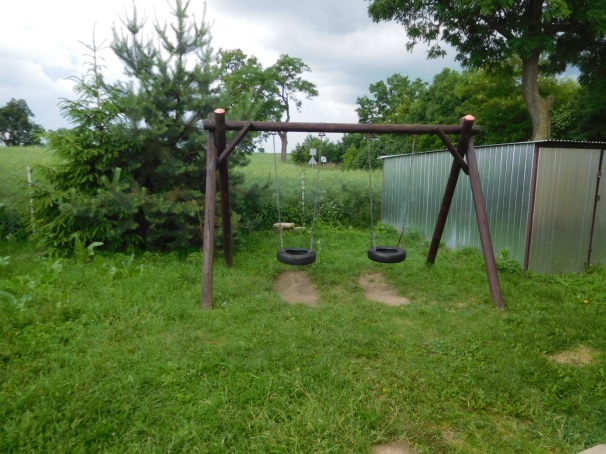 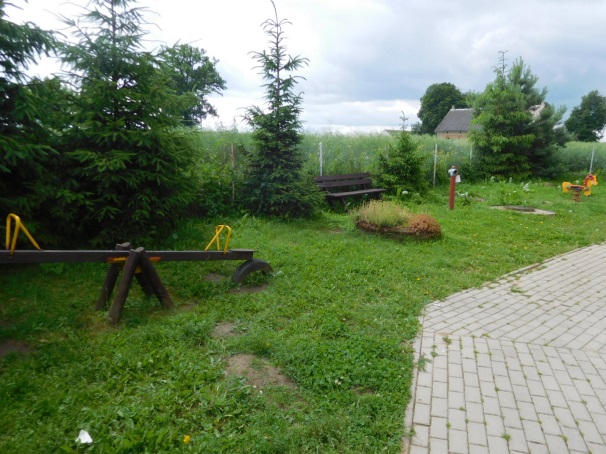 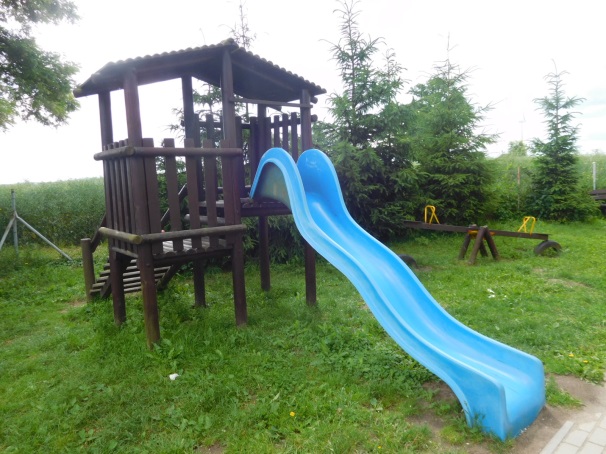 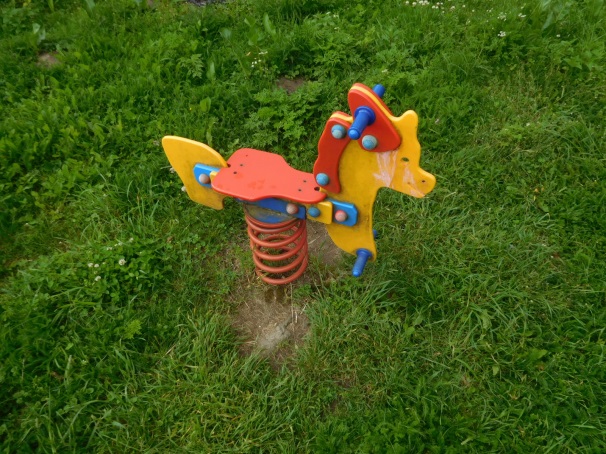 PotulinStan techniczny dobryNależy naprawić huśtawkę i wymienić niektóre elementy drewniane.Dokumentacja fotograficzna: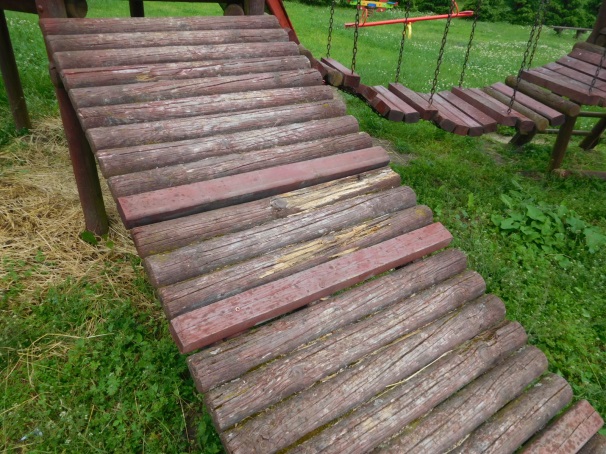 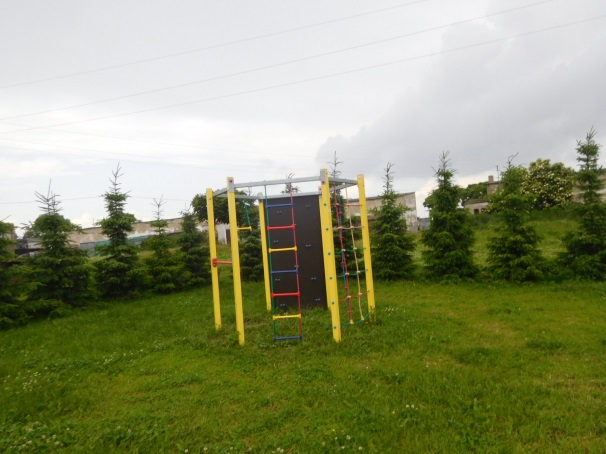 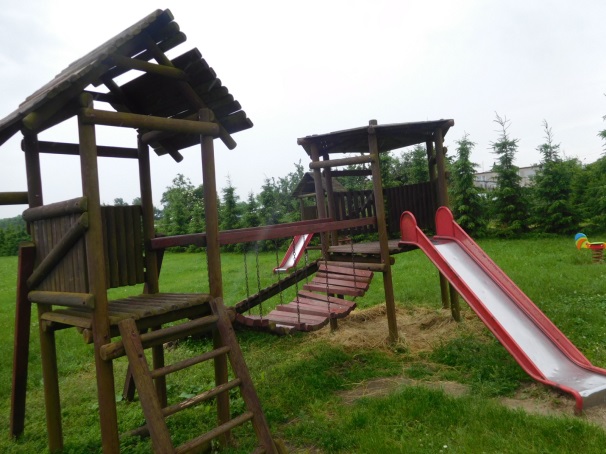 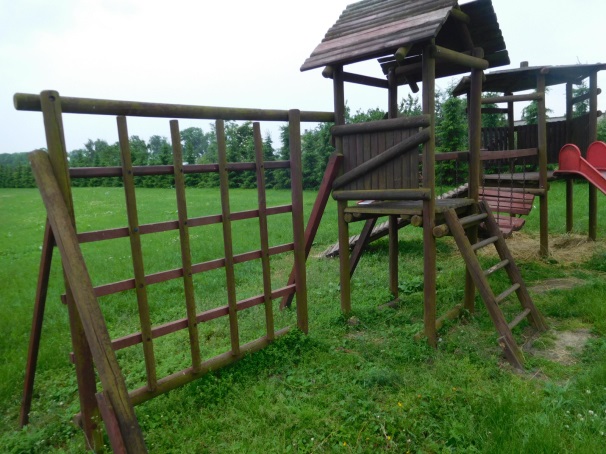 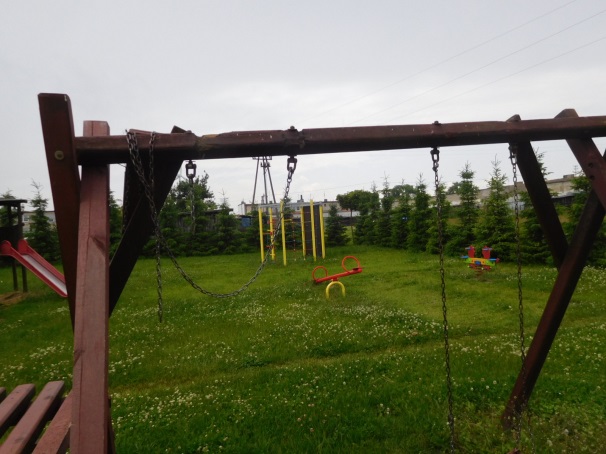 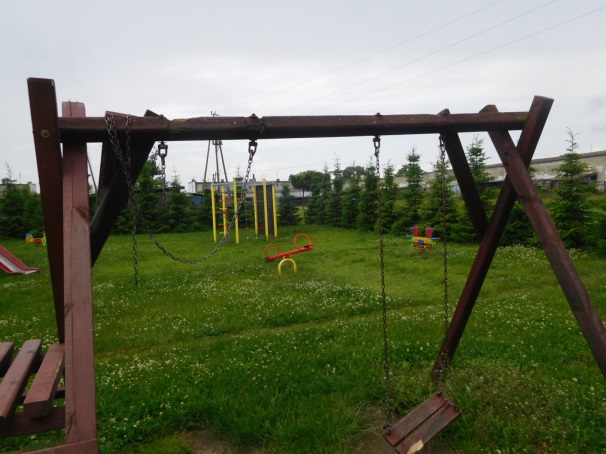 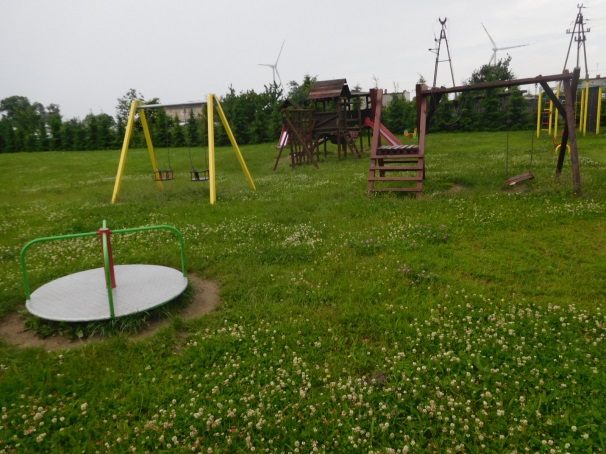 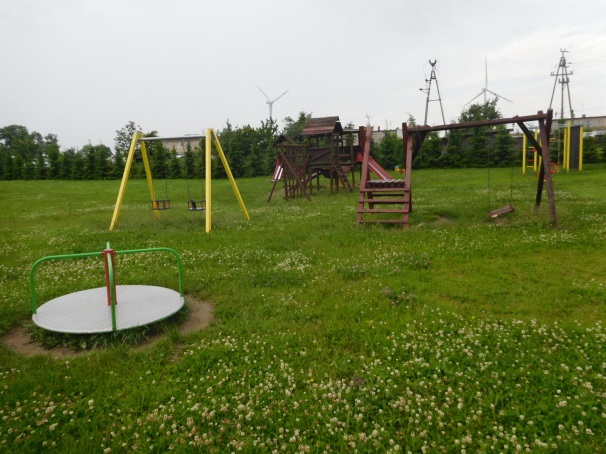 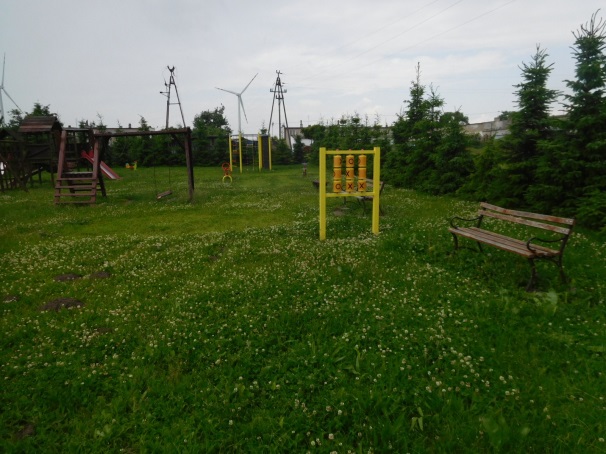 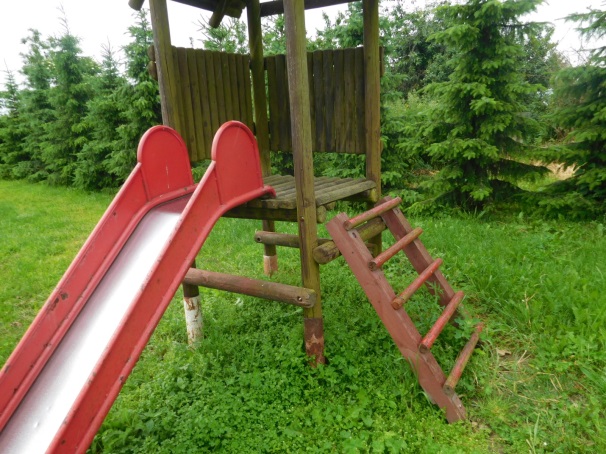 SmogulecStan techniczny dobryDokumentacja fotograficzna: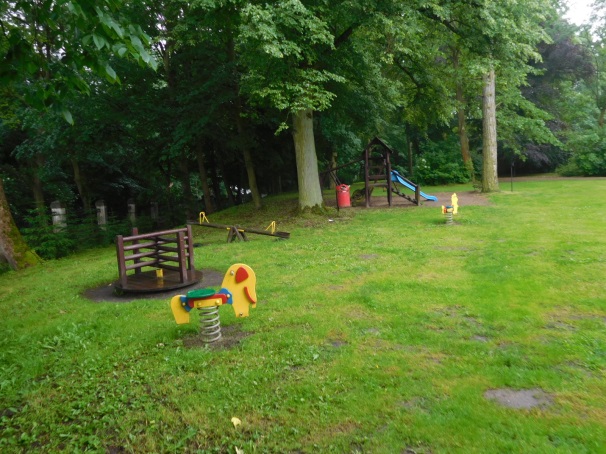 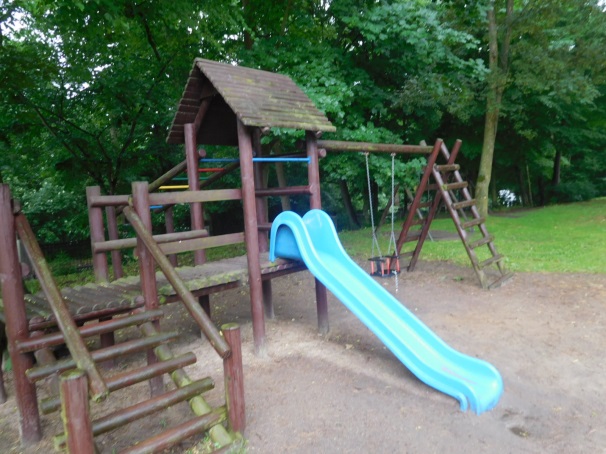 ChojnaStan techniczny dobryDokumentacja fotograficzna: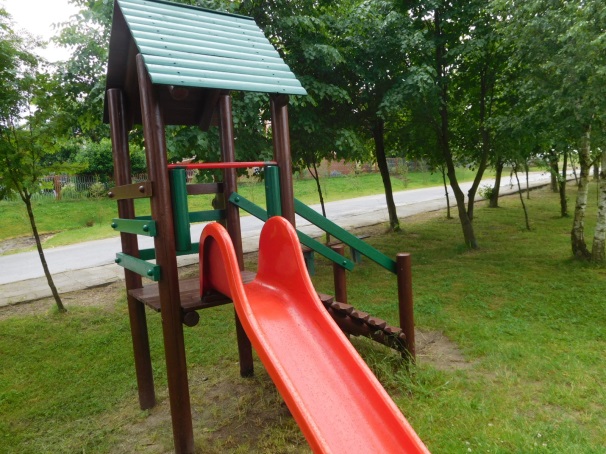 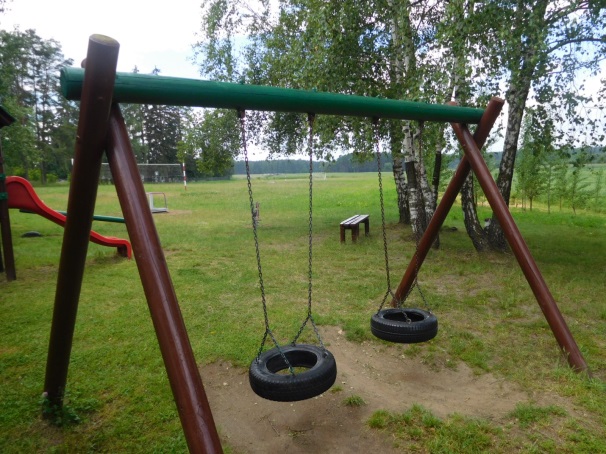 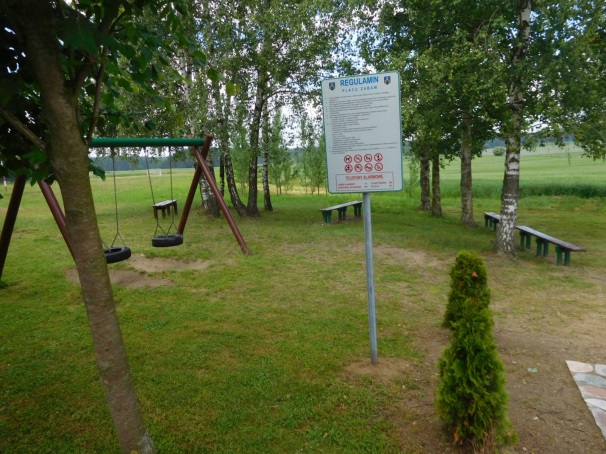 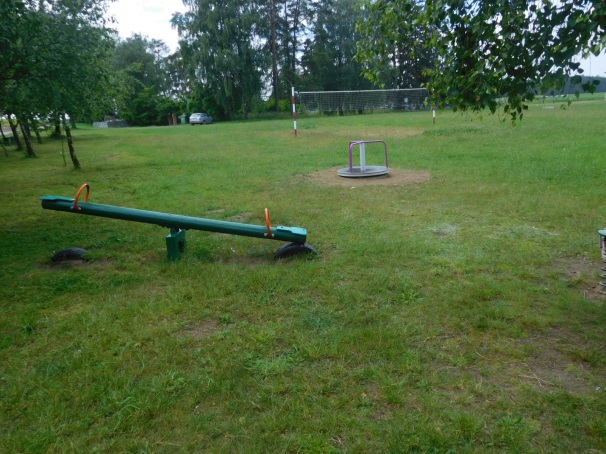 JeziorkiStan techniczny dobryDokumentacja fotograficzna: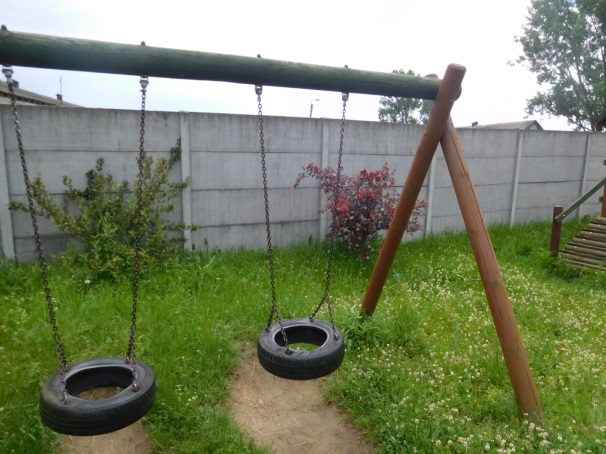 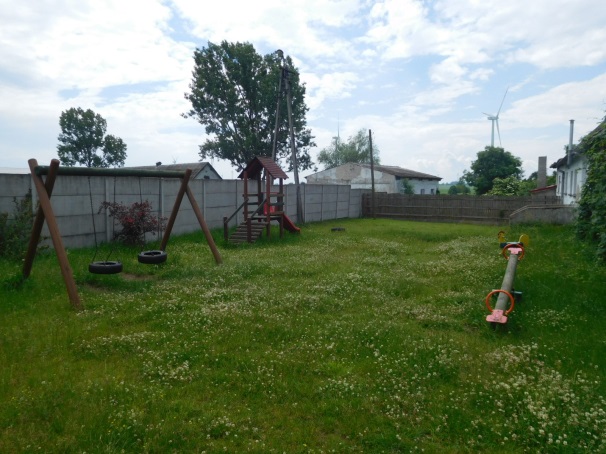 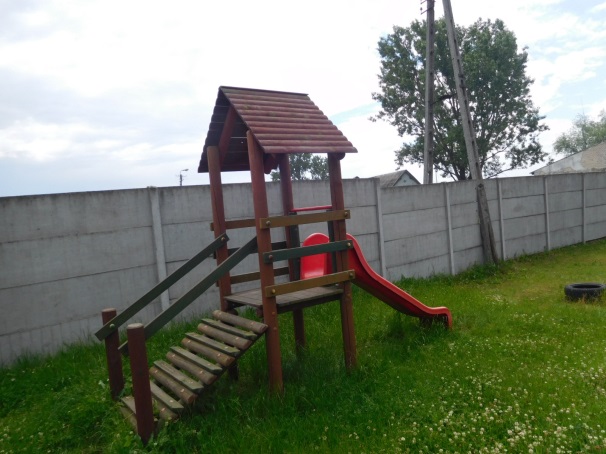 OlesznoStan techniczny średniNależy wymienić elementy drewniane.Dokumentacja fotograficzna: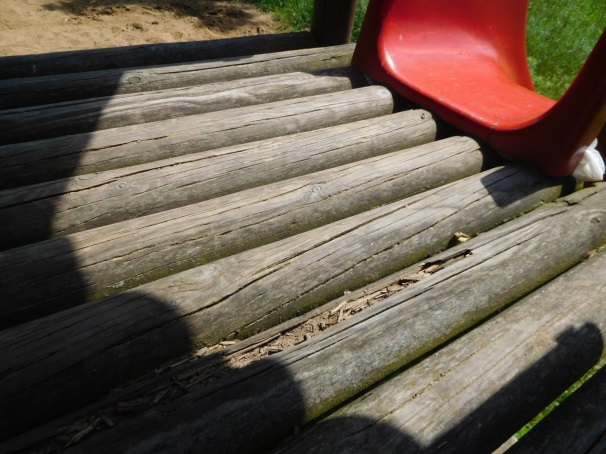 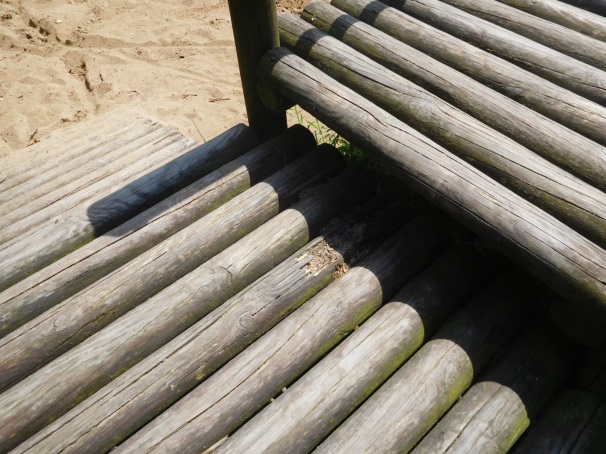 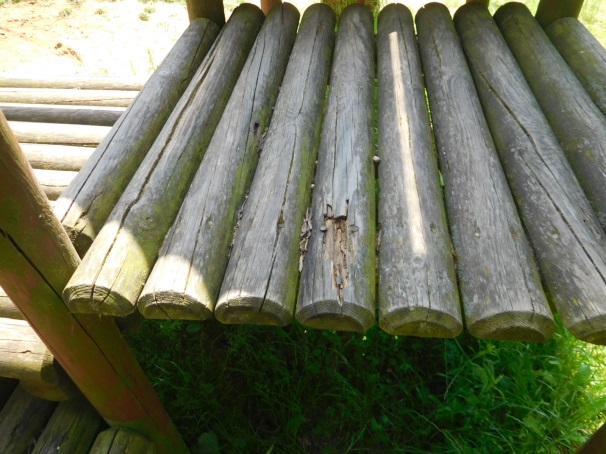 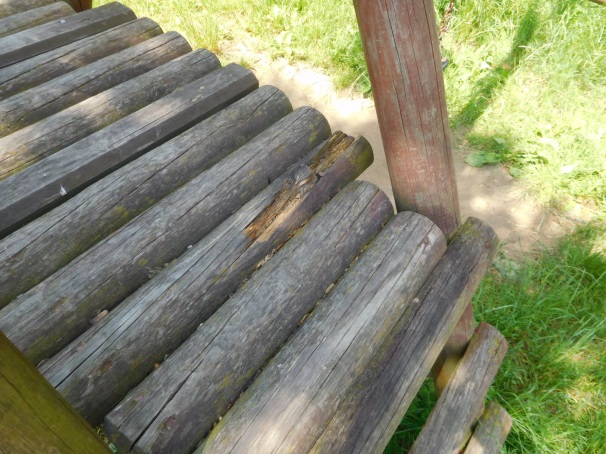 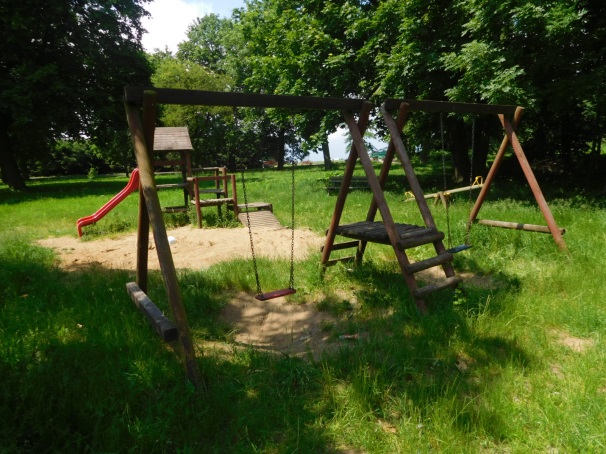 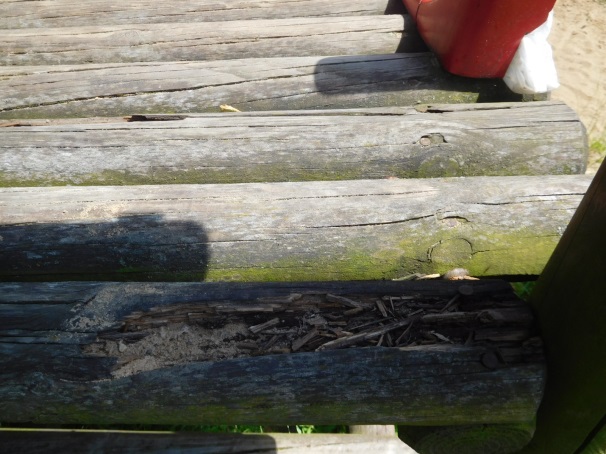 CzerlinStan techniczny dobryDokumentacja fotograficzna: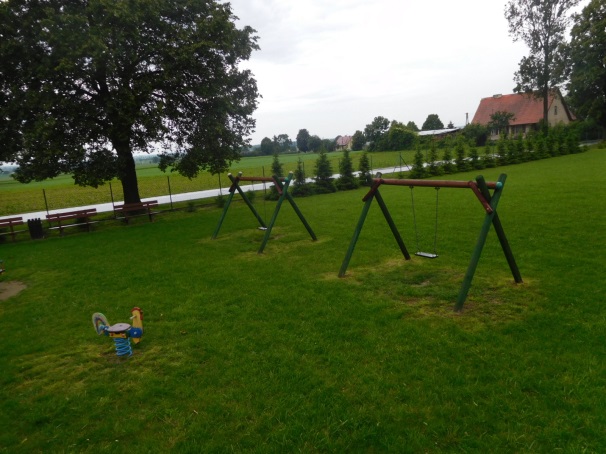 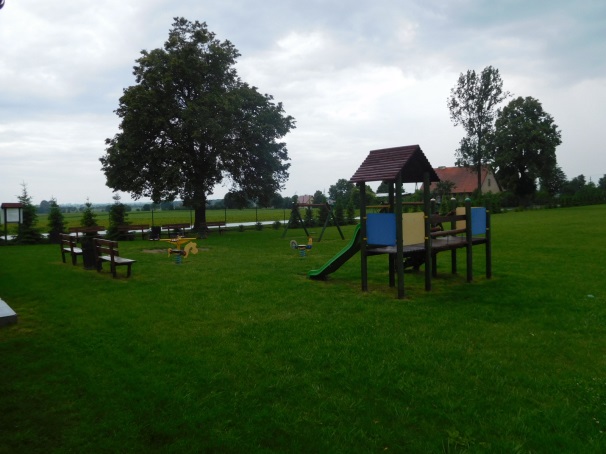 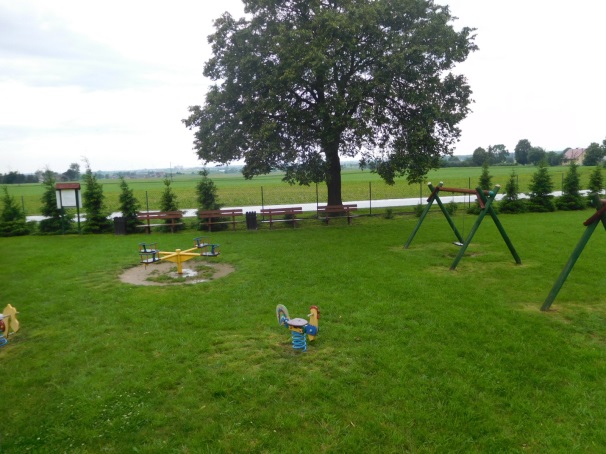 PanigródzStan techniczny zły, plac do wymiany lub kapitalnego naprawy.Dokumentacja fotograficzna: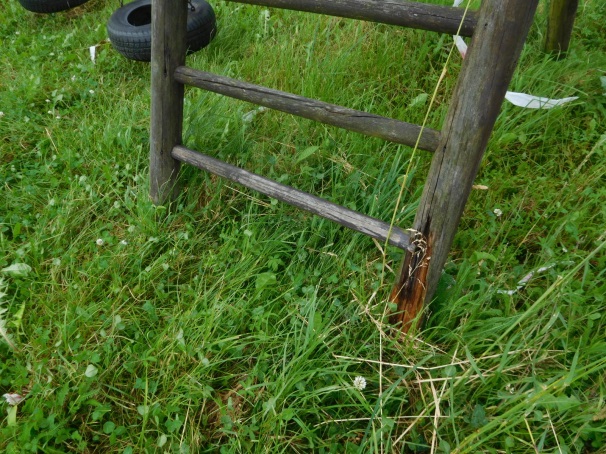 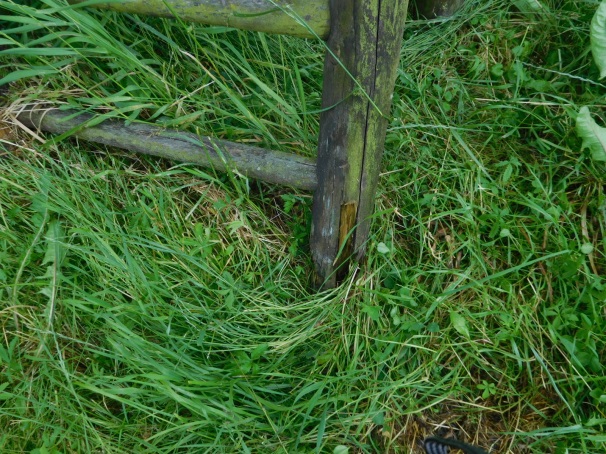 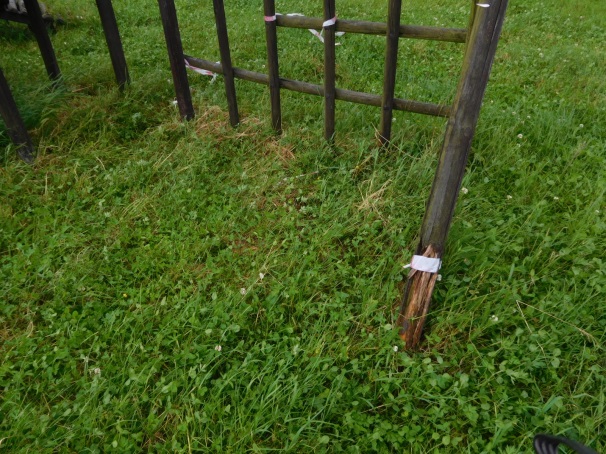 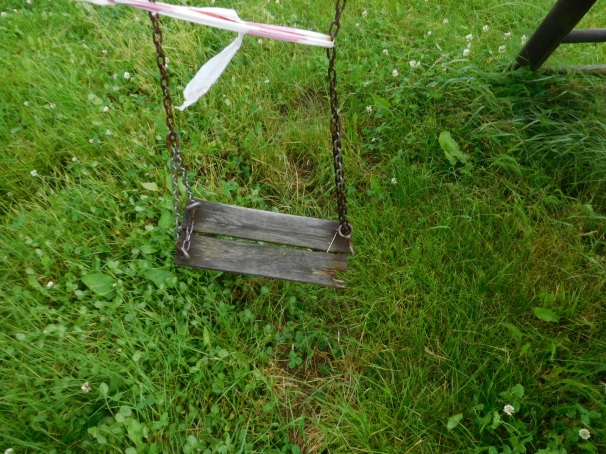 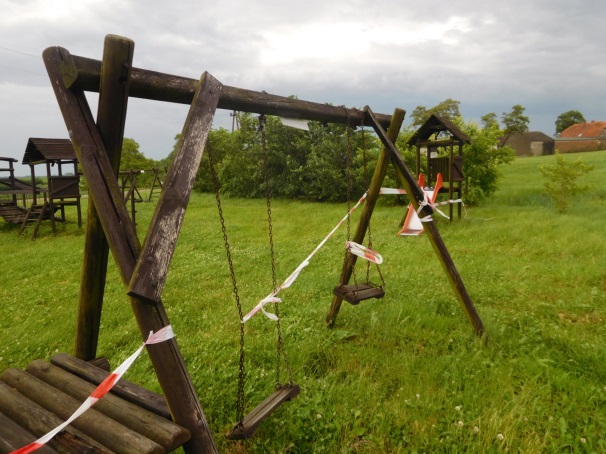 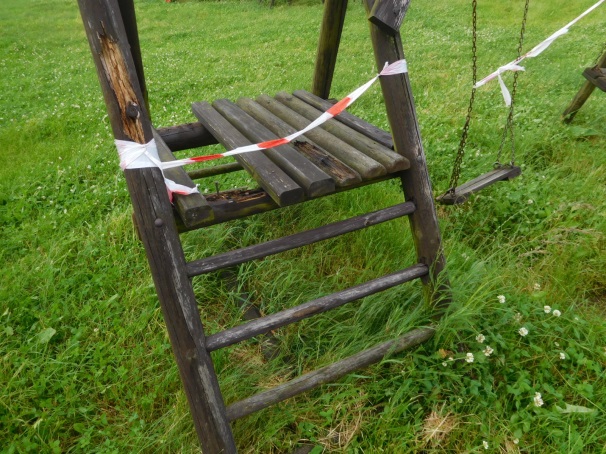 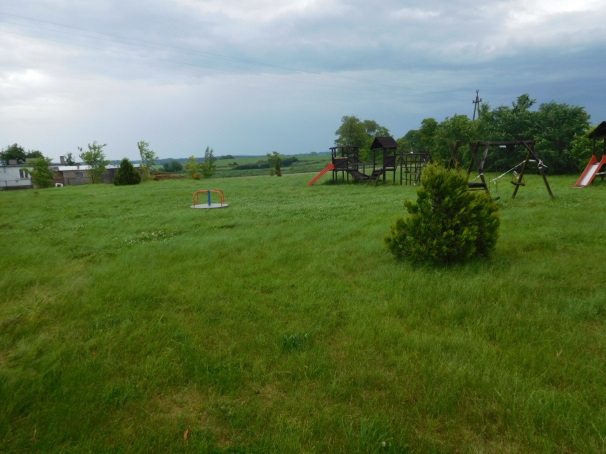 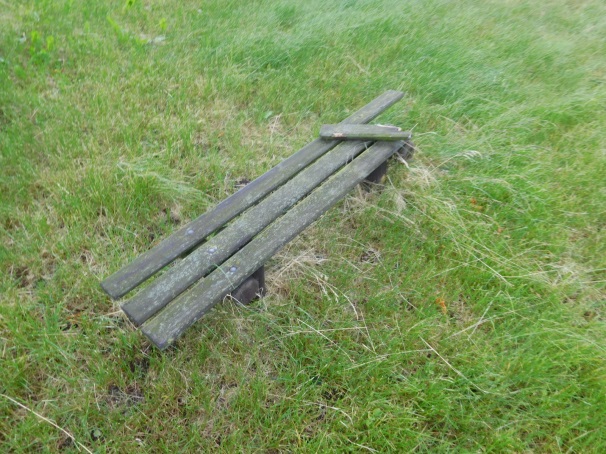 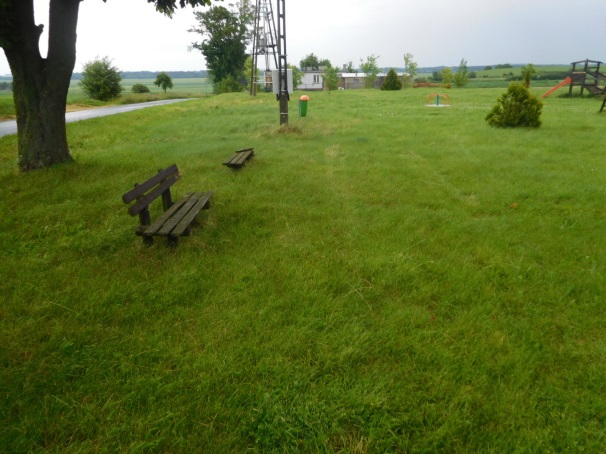 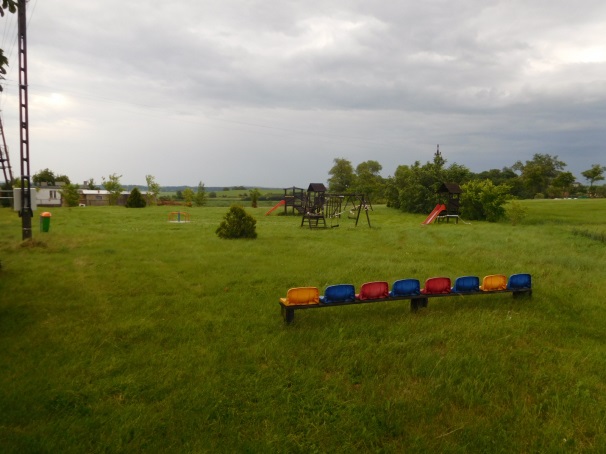 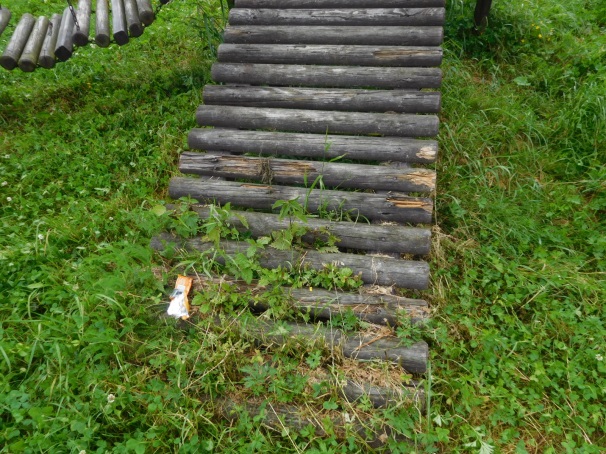 Laskownica MałaStan techniczny średniNależy wymienić elementy drewniane.Dokumentacja fotograficzna: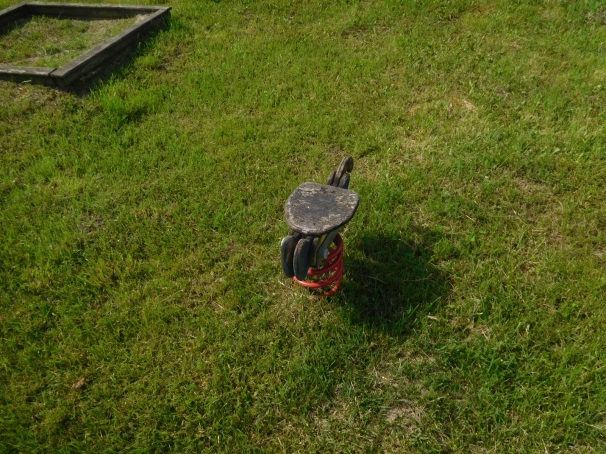 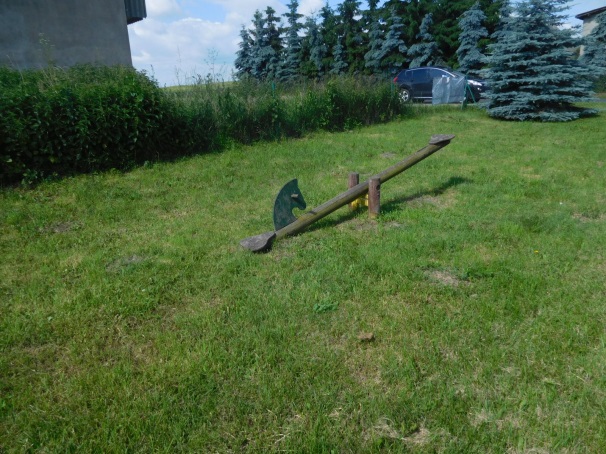 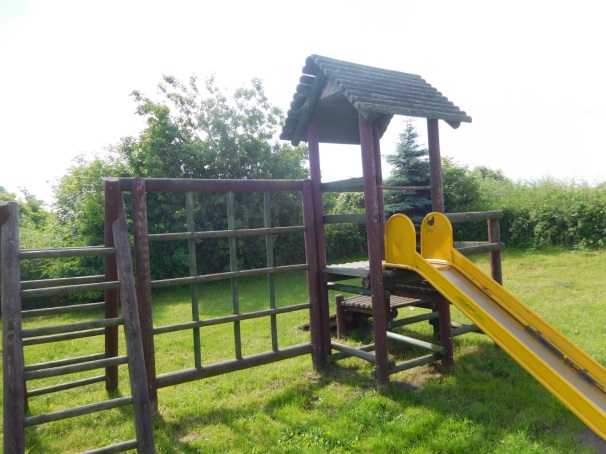 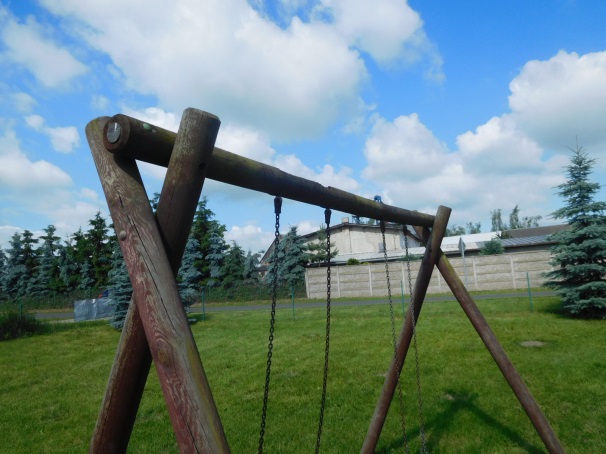 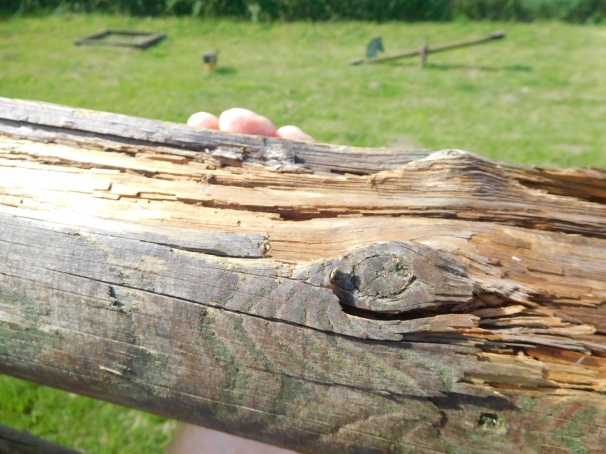 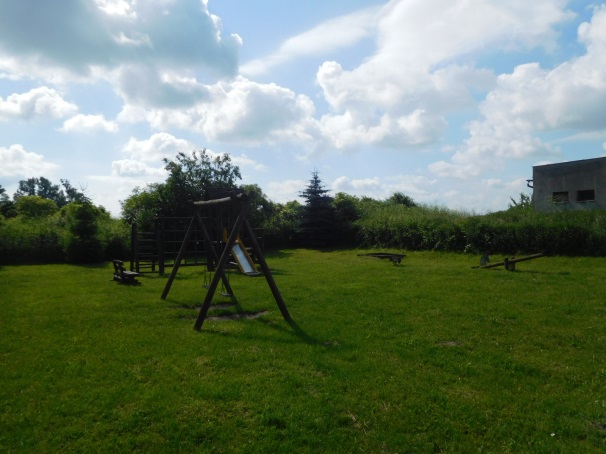 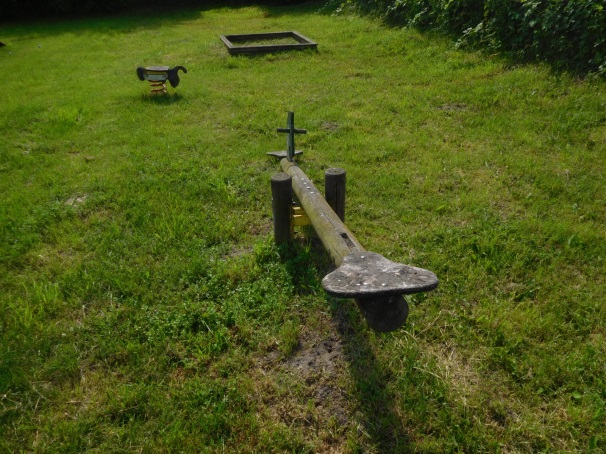 KrzyżankiStan techniczny dobryDokumentacja fotograficzna: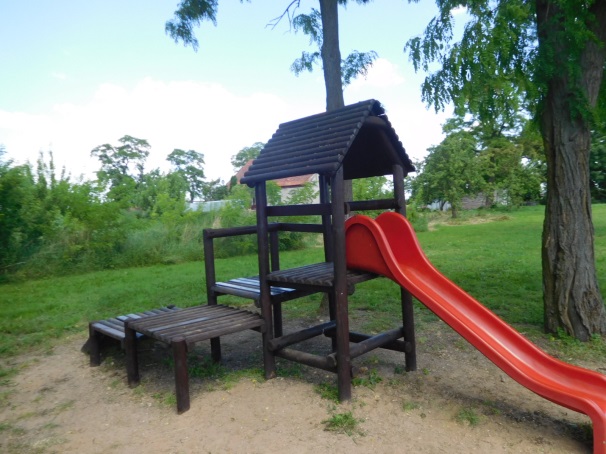 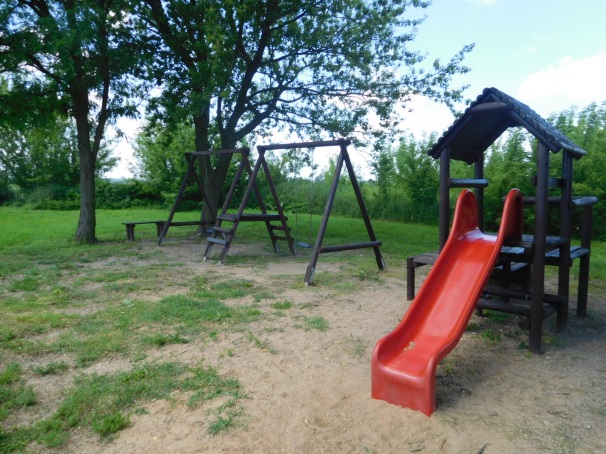 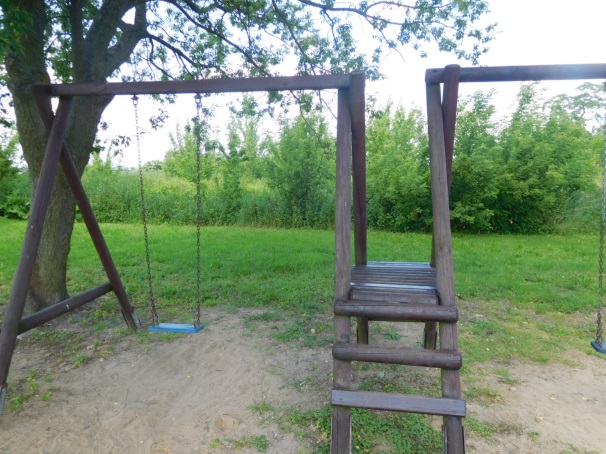 Rybowo Stan techniczny średniNależy wymienić elementy drewniane oraz zamontować opony pod konika. Dokumentacja fotograficzna: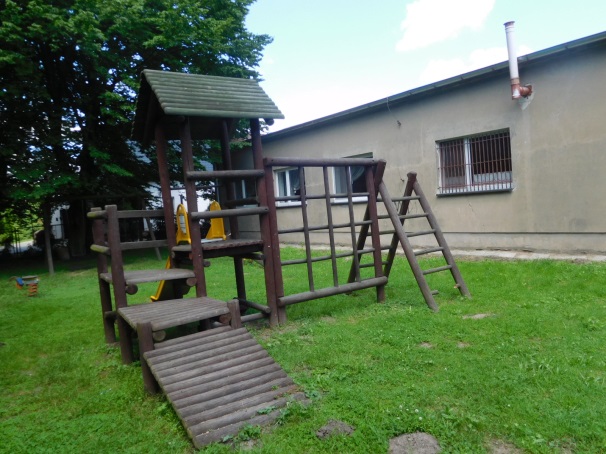 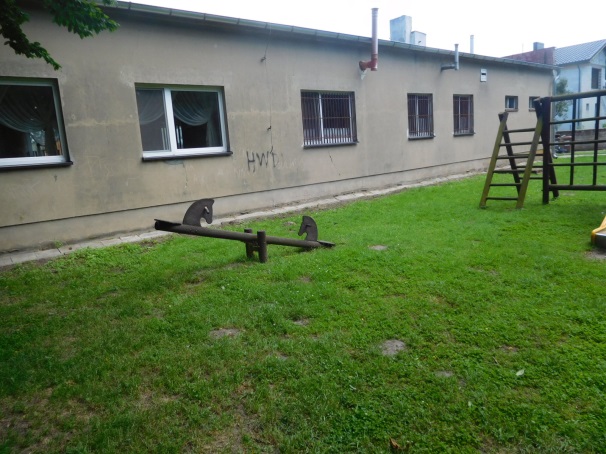 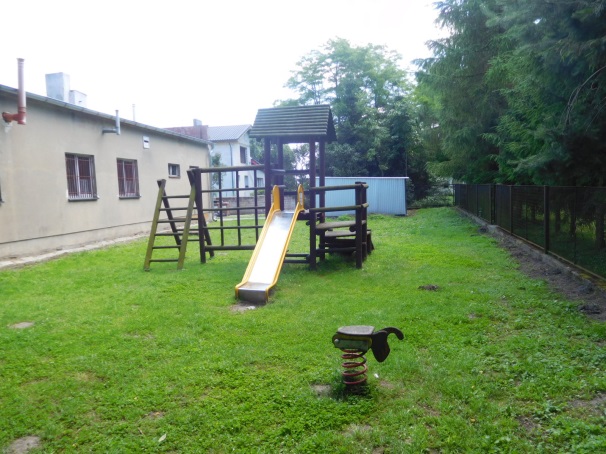 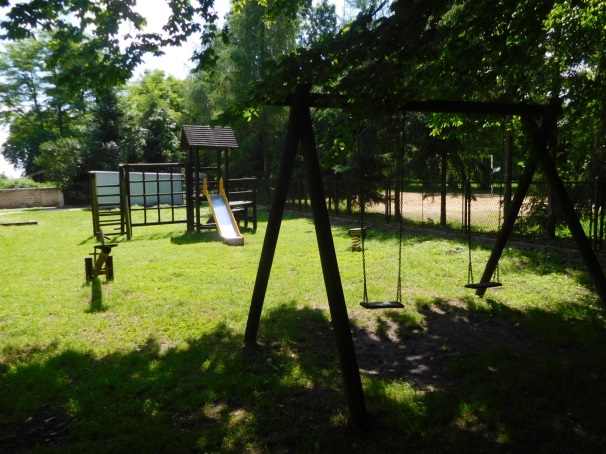 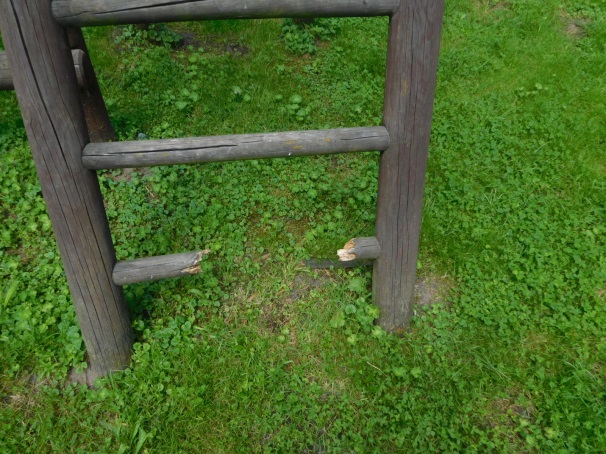 GrabowoStan techniczny dobryDokumentacja fotograficzna: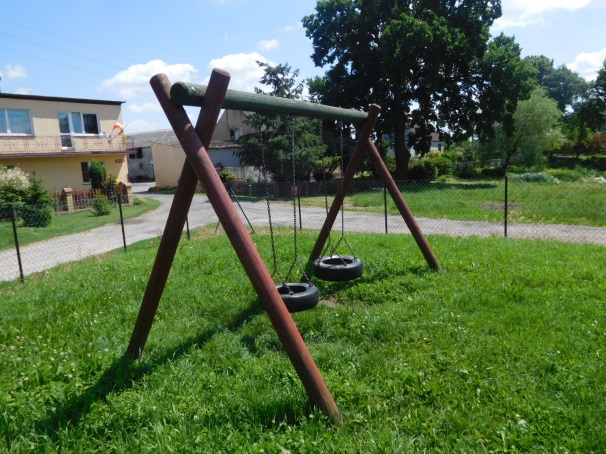 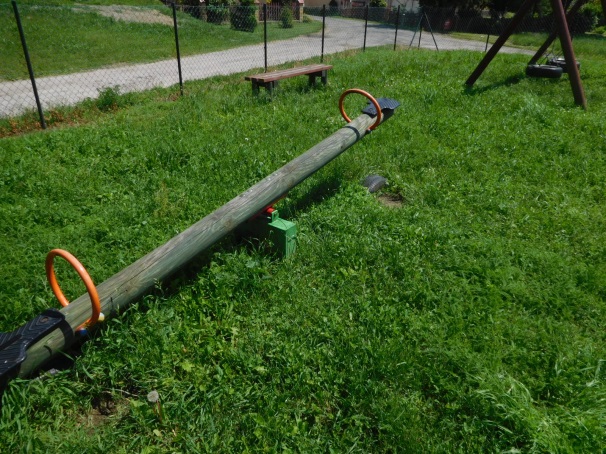 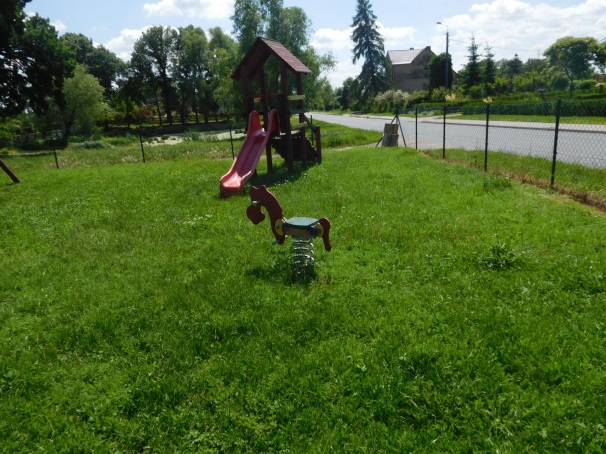 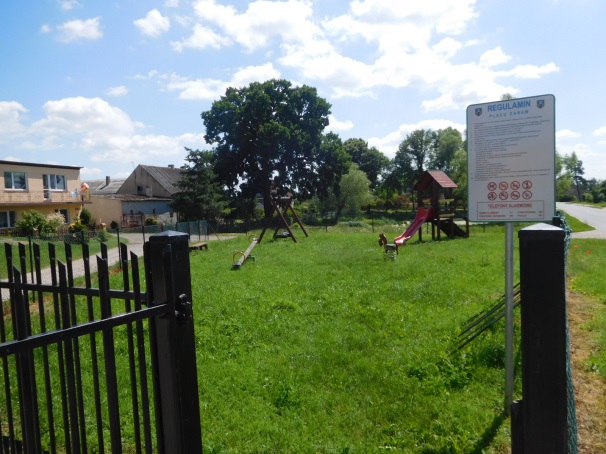 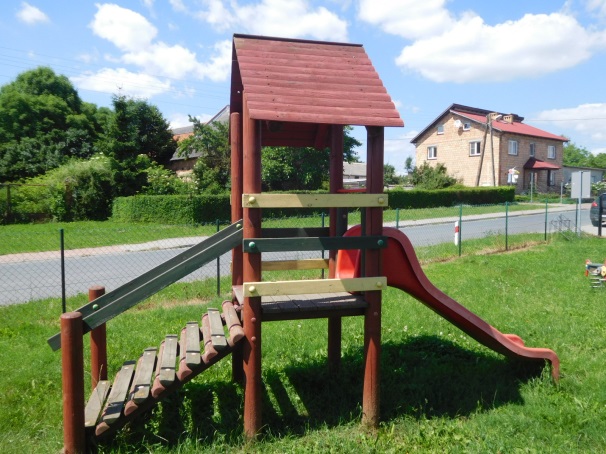 BuszewoStan techniczny dobryNależy dołożyć stopieńDokumentacja fotograficzna: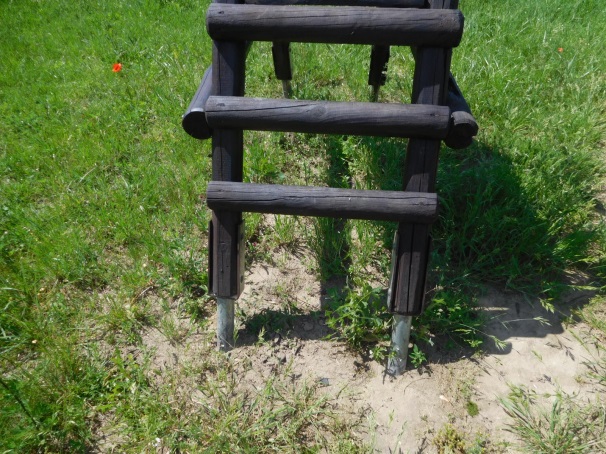 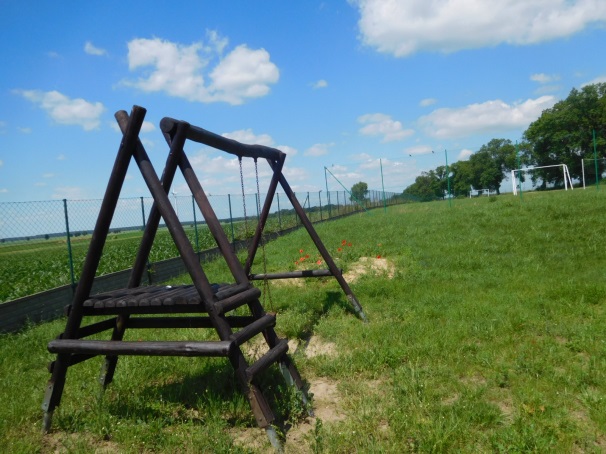 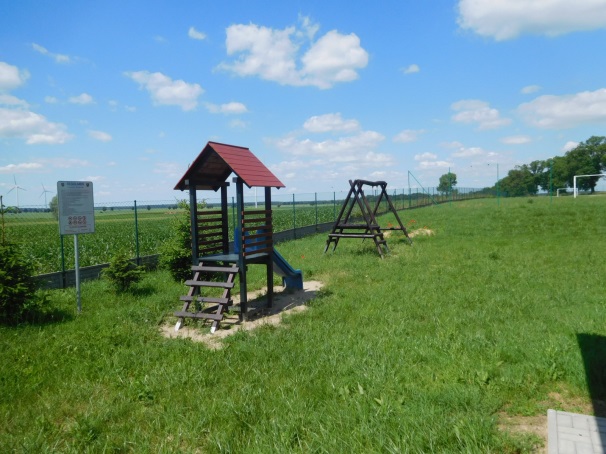 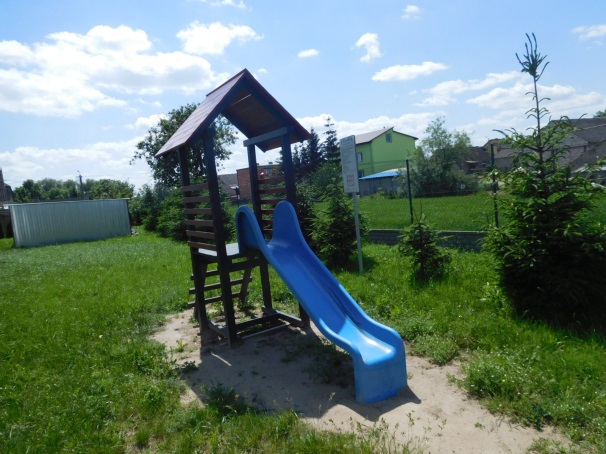 CzesławiceStan techniczny dobryNależy naprawić huśtawkę i wymienić piasek w piaskownicyDokumentacja fotograficzna: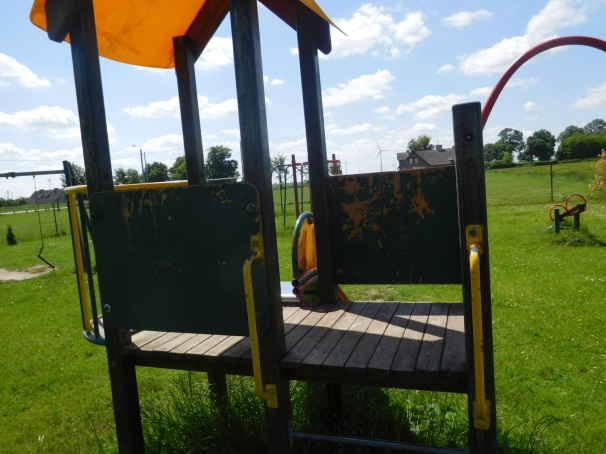 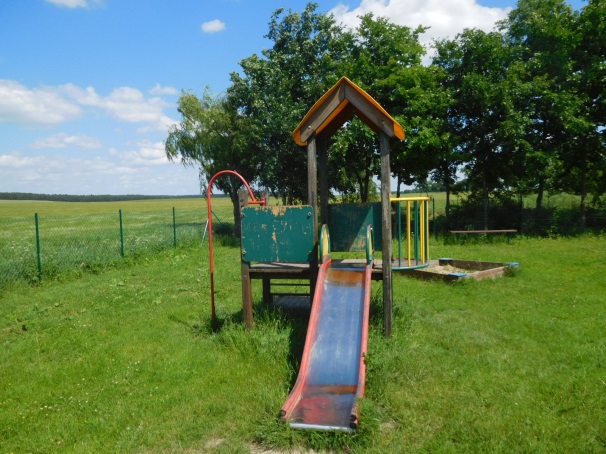 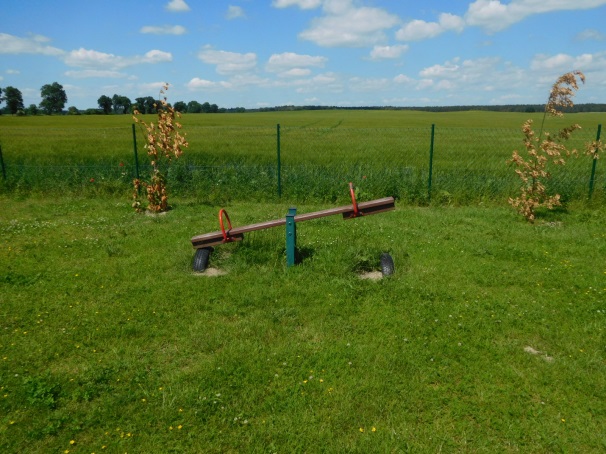 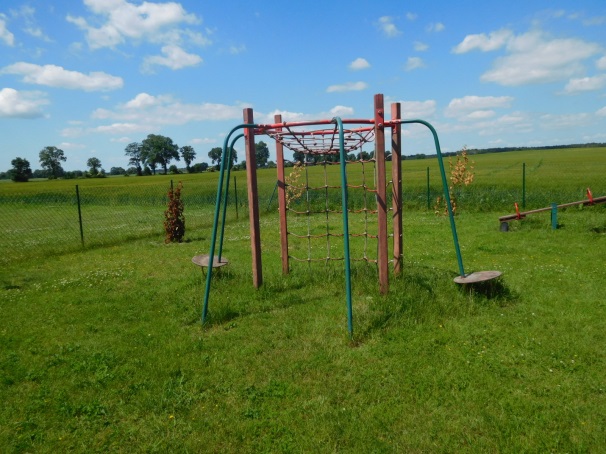 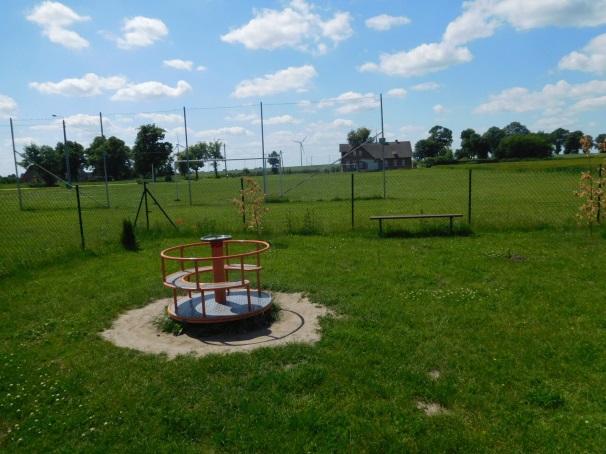 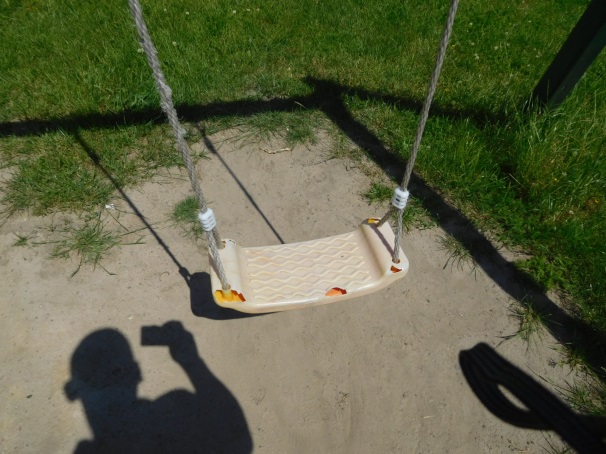 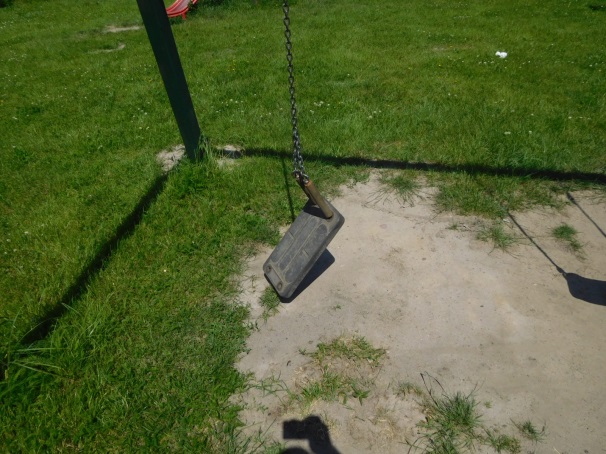 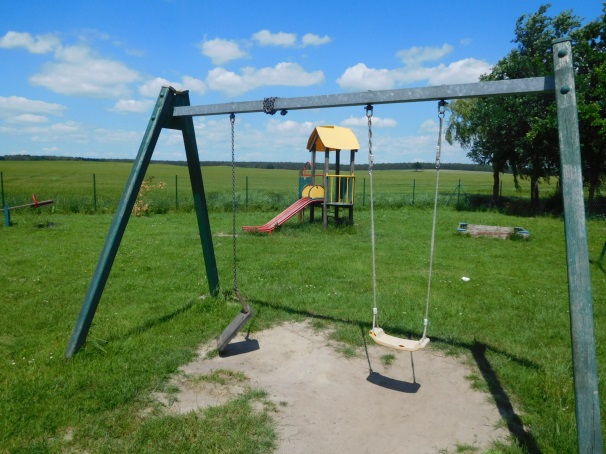 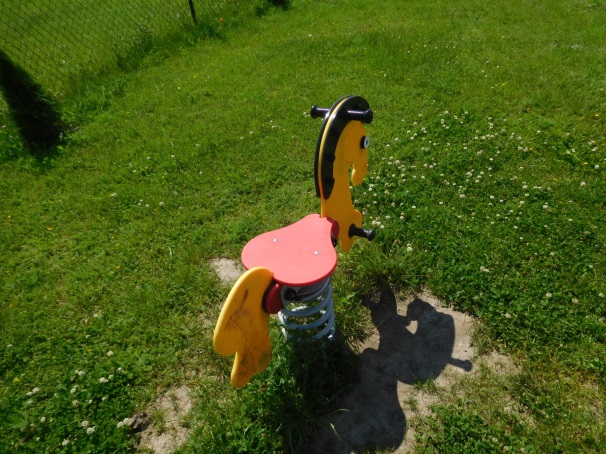 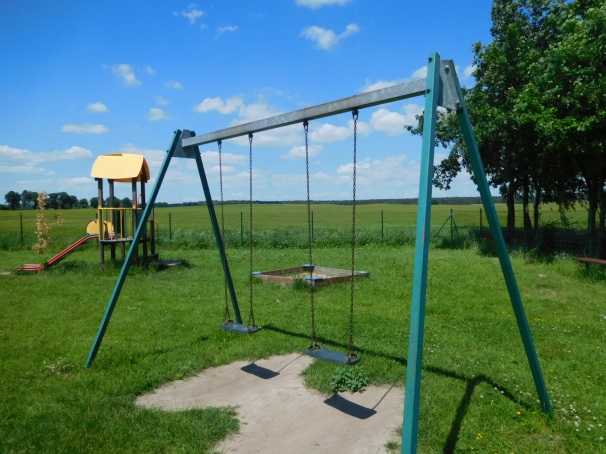 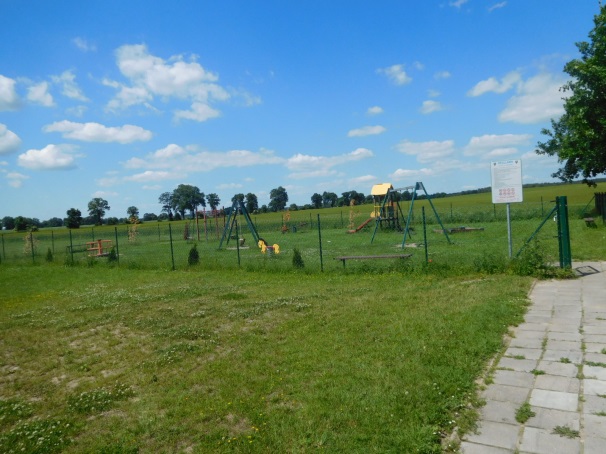 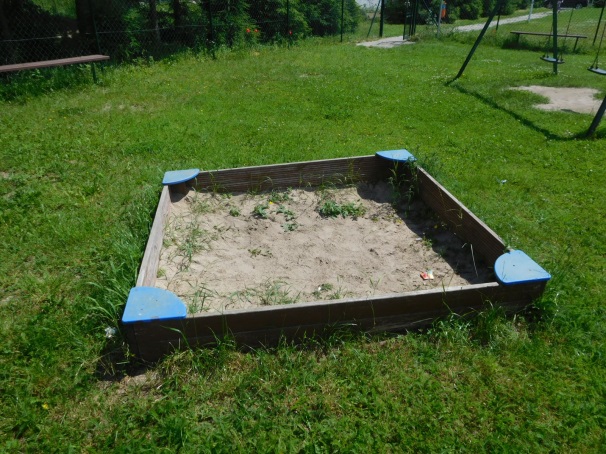 KonaryStan techniczny dobryNależy naprawić huśtawkę Dokumentacja fotograficzna: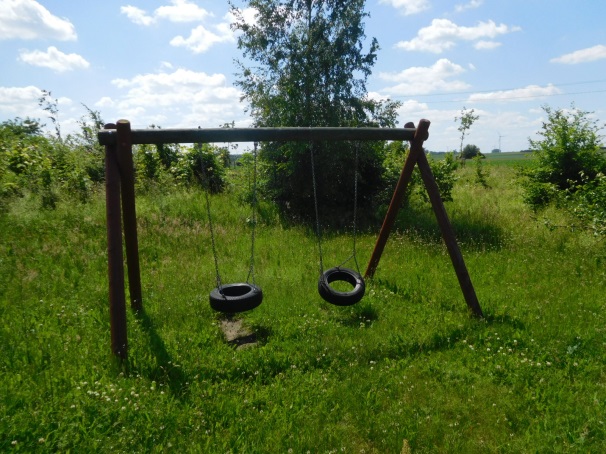 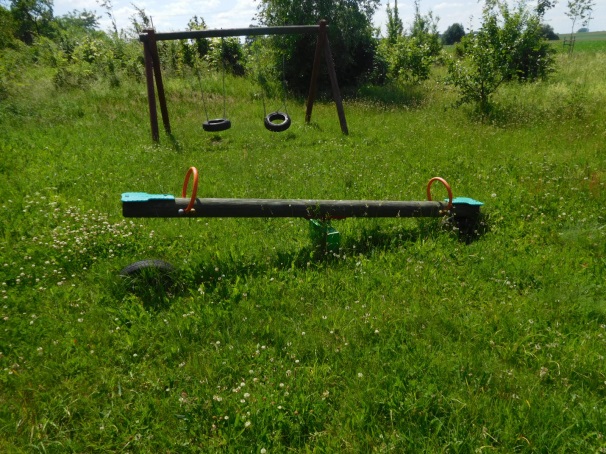 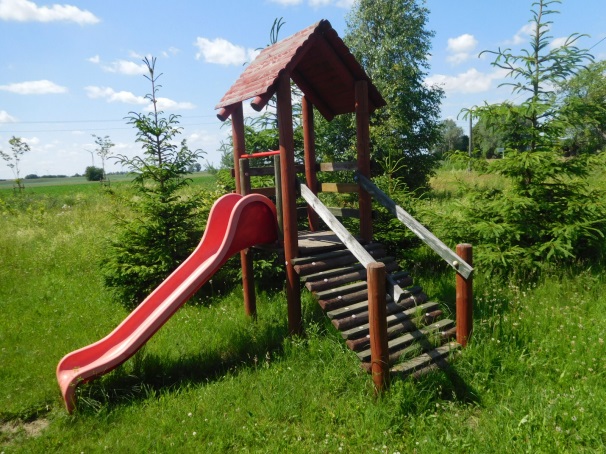 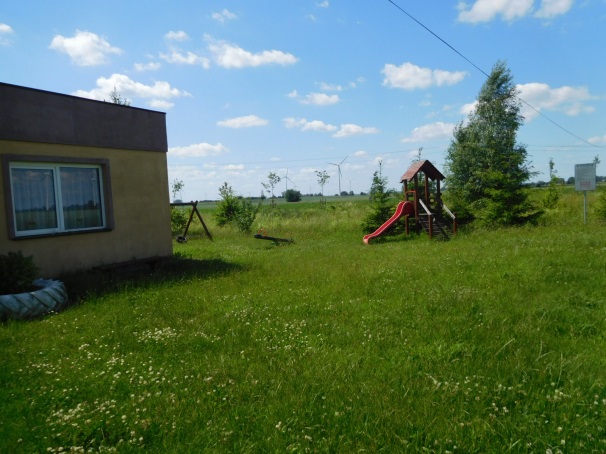 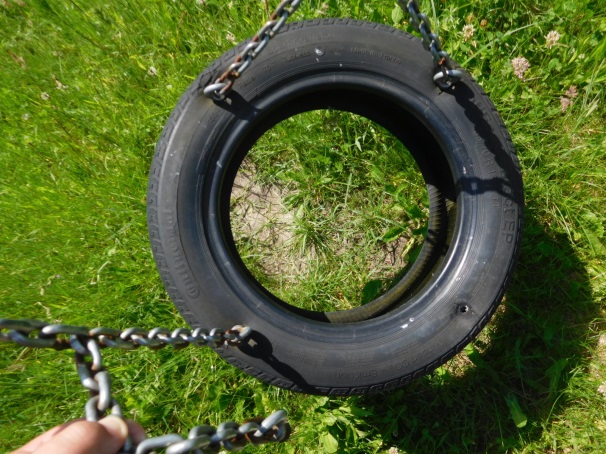 TomczyceStan techniczny złyBrak możliwości wejścia na plac zabaw, zarośnięty trawą.Dokumentacja fotograficzna: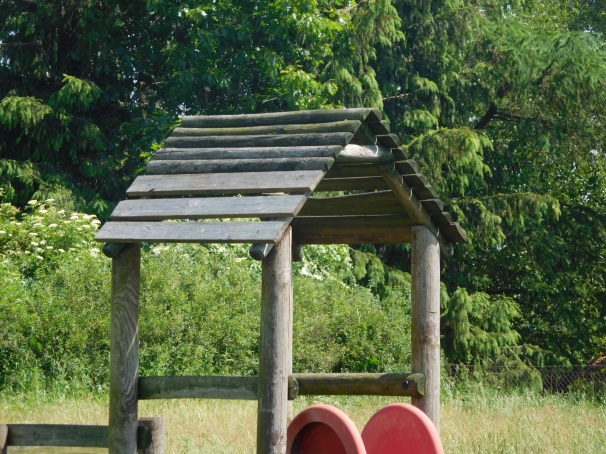 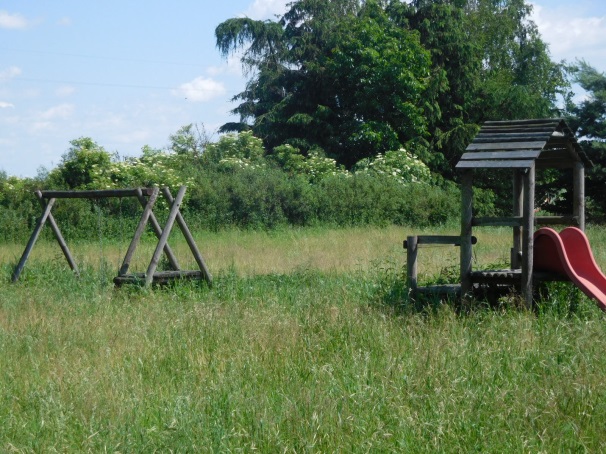 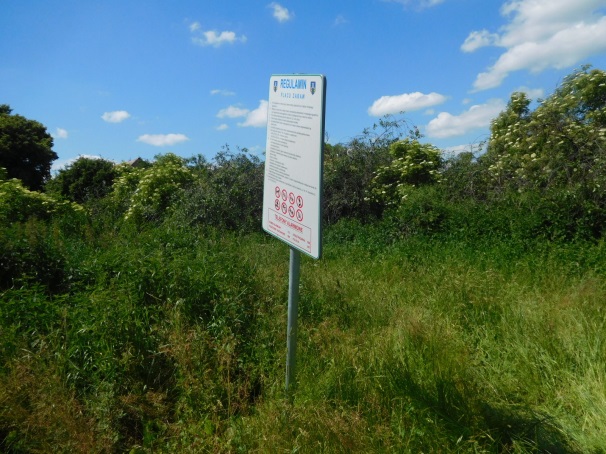 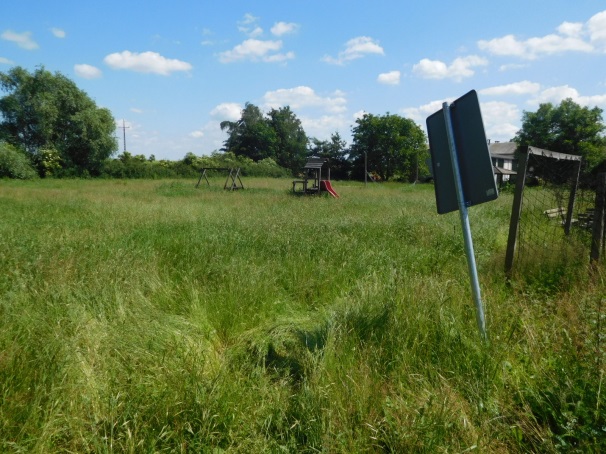 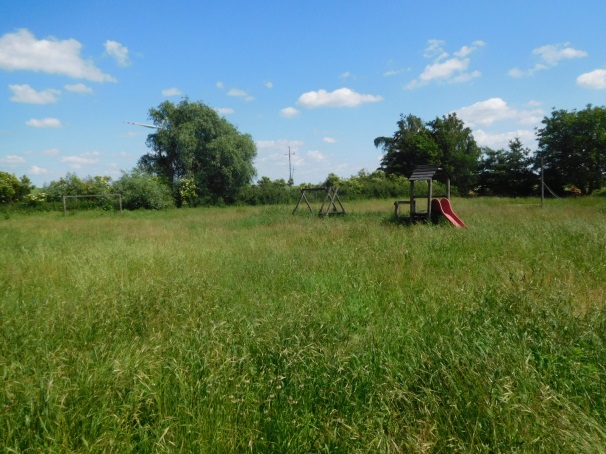 MorakówkoStan techniczny dobryDokumentacja fotograficzna: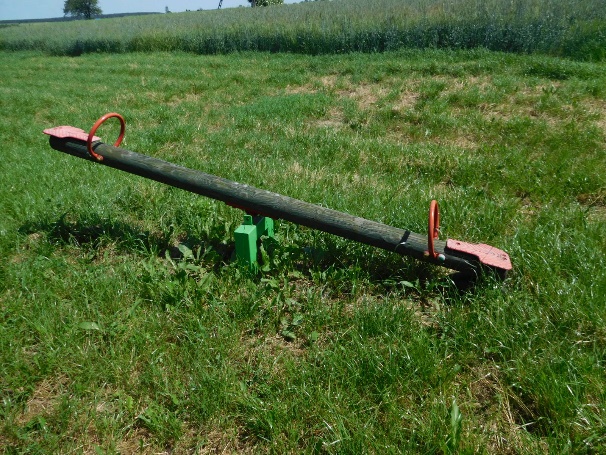 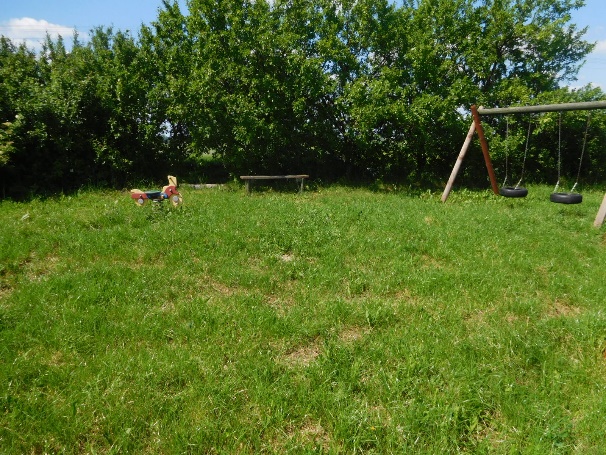 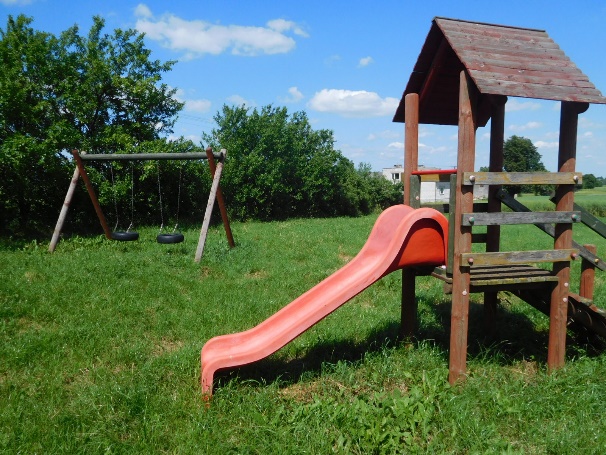 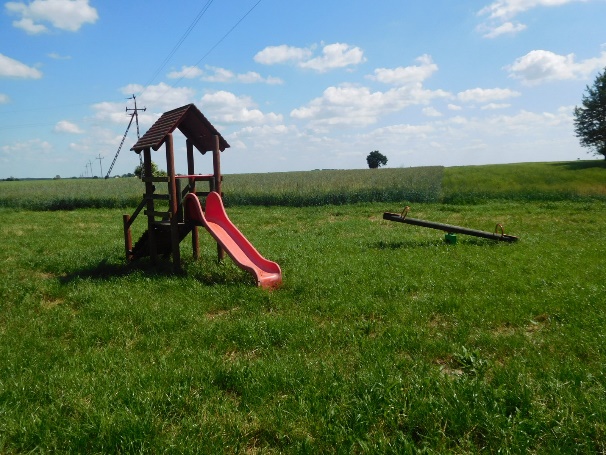 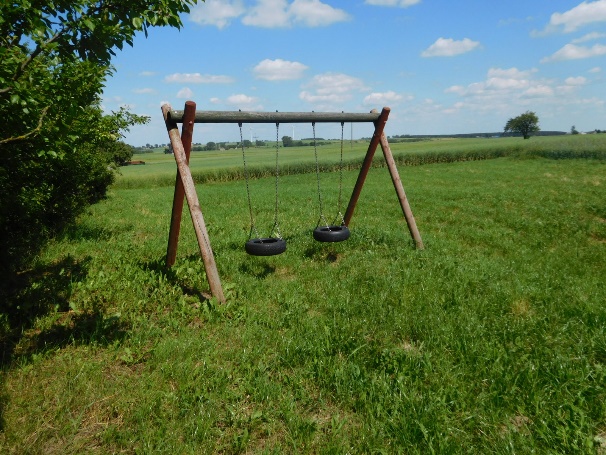 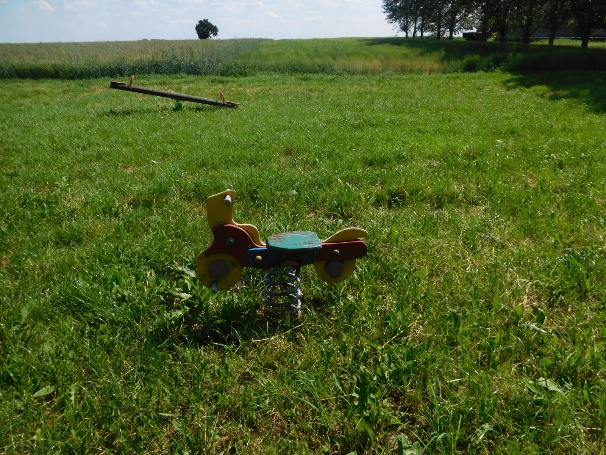 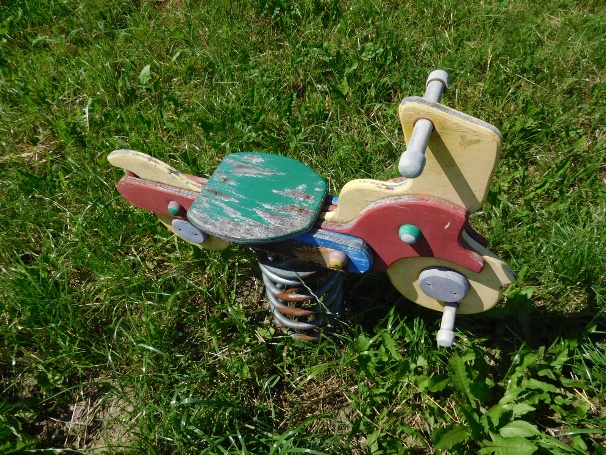 MorakowoStan techniczny dobryDokumentacja fotograficzna: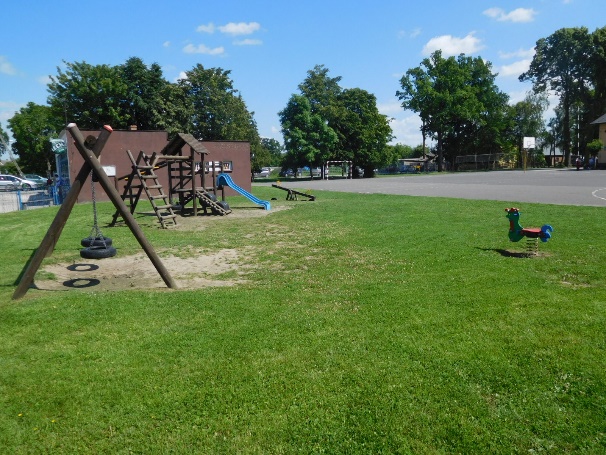 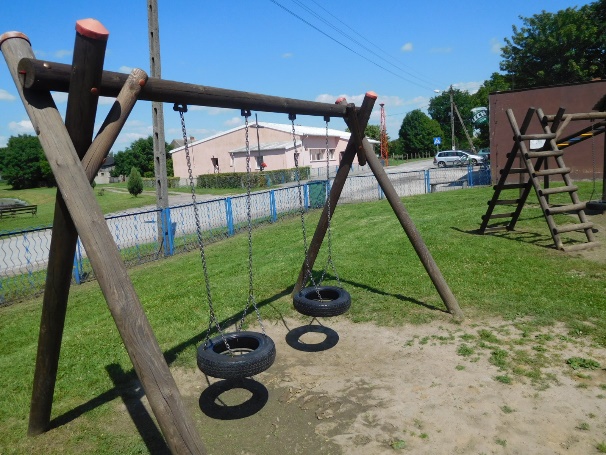 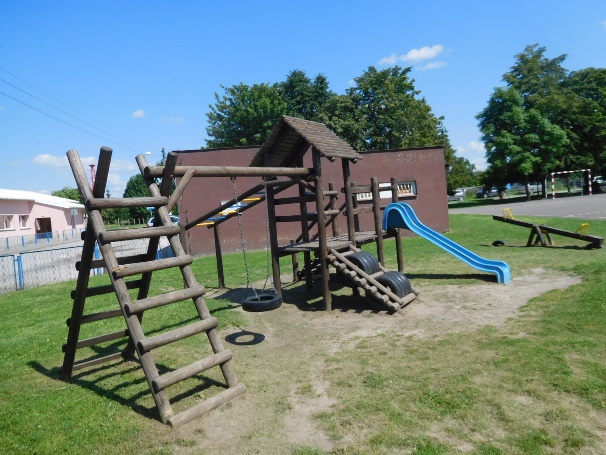 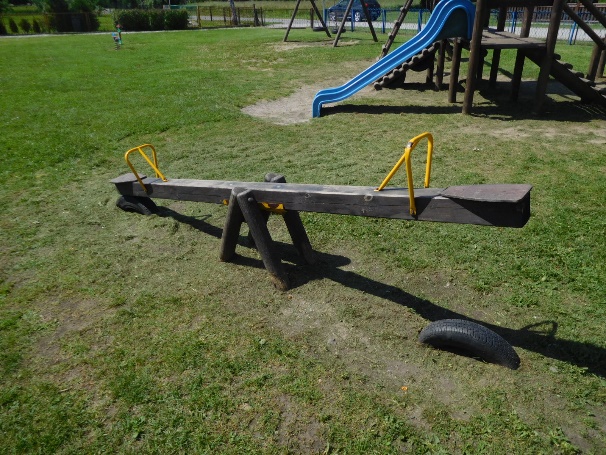 CzeszewoStan techniczny dobryDokumentacja fotograficzna: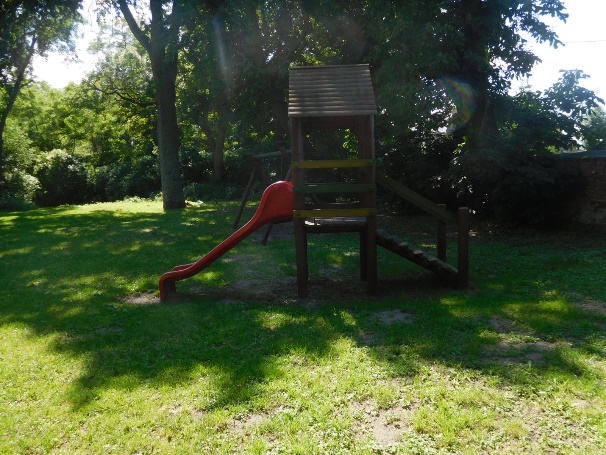 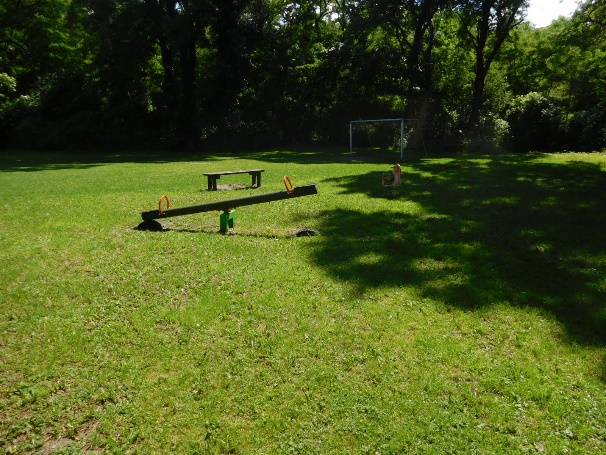 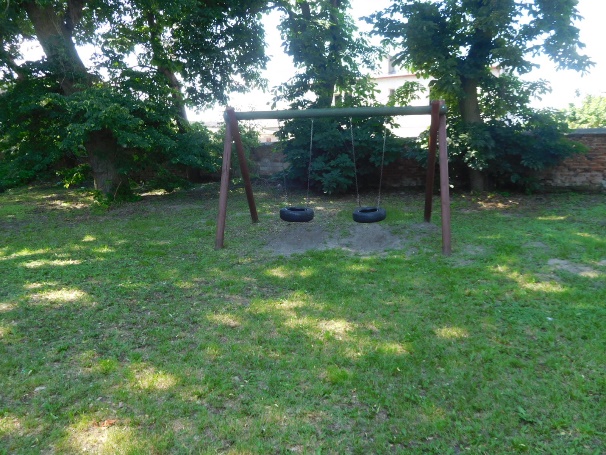 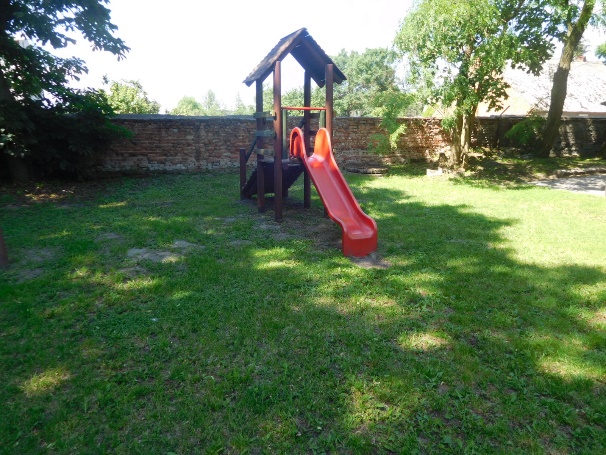 BrdowoStan techniczny dobryDokumentacja fotograficzna: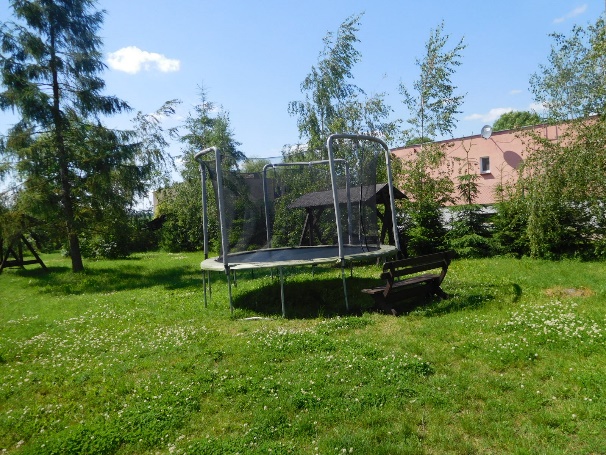 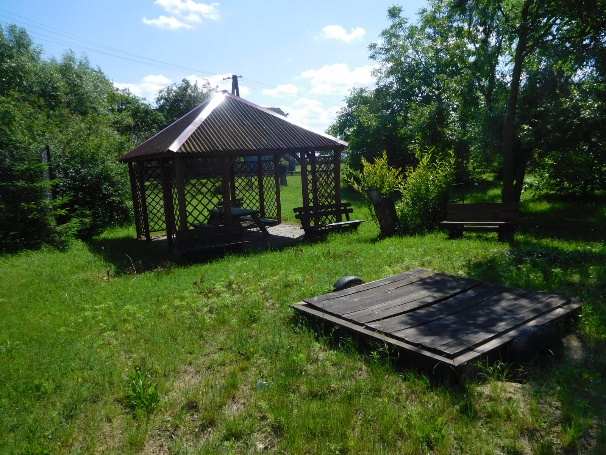 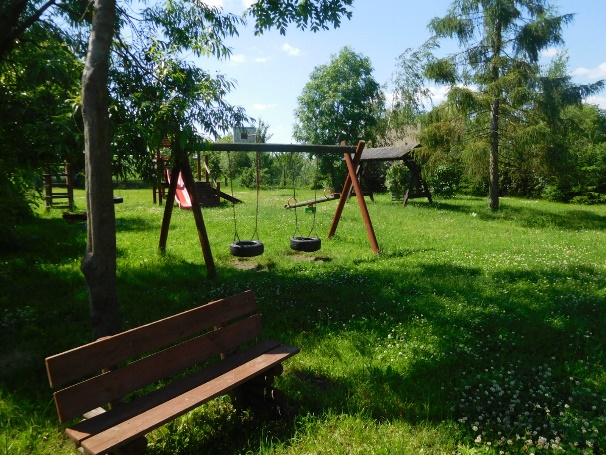 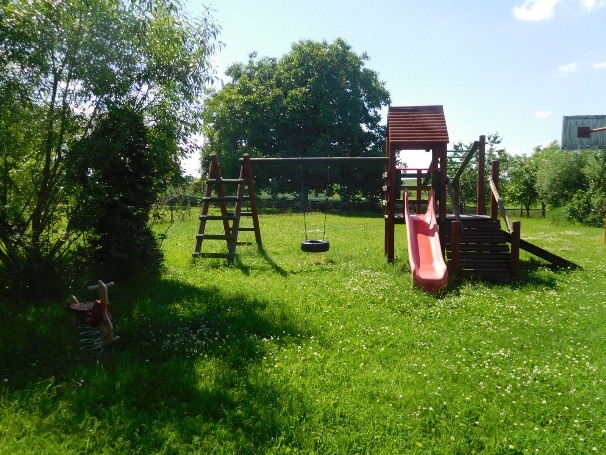 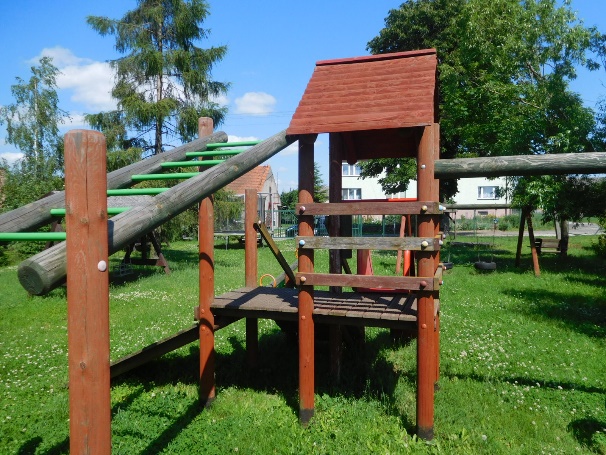 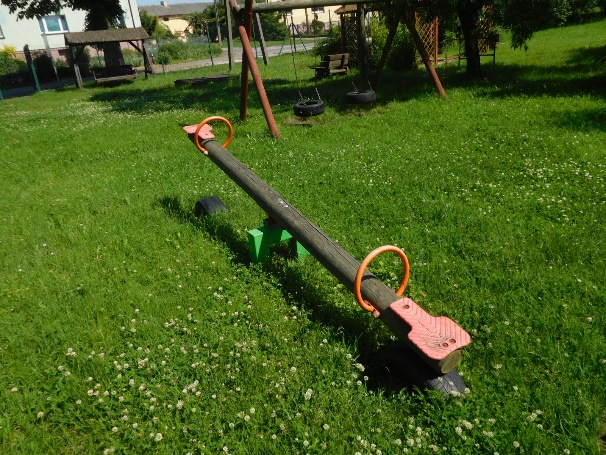 KujawkiStan techniczny dobryNależy uzupełnić o siedzisko w piaskownicy oraz wymienić piasek.Dokumentacja fotograficzna: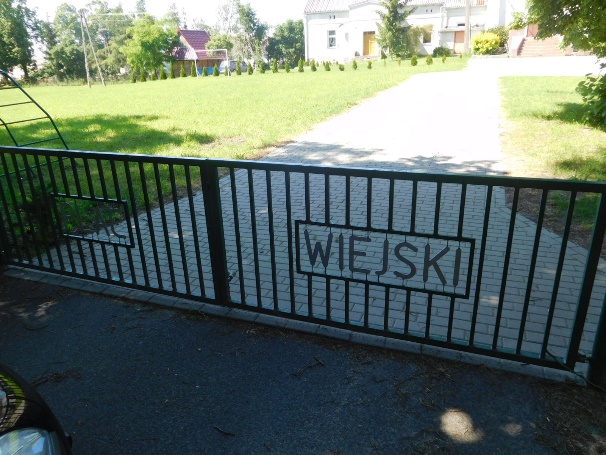 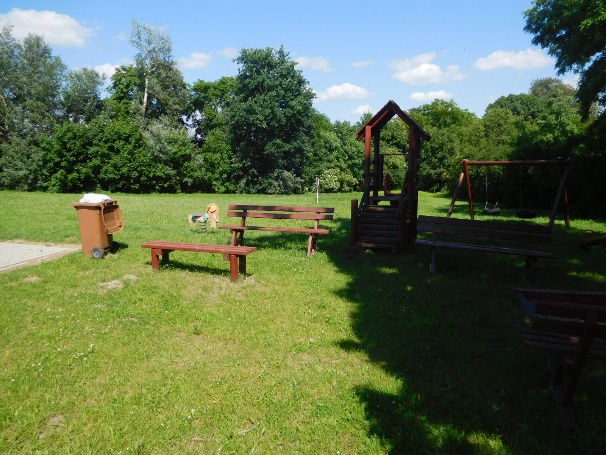 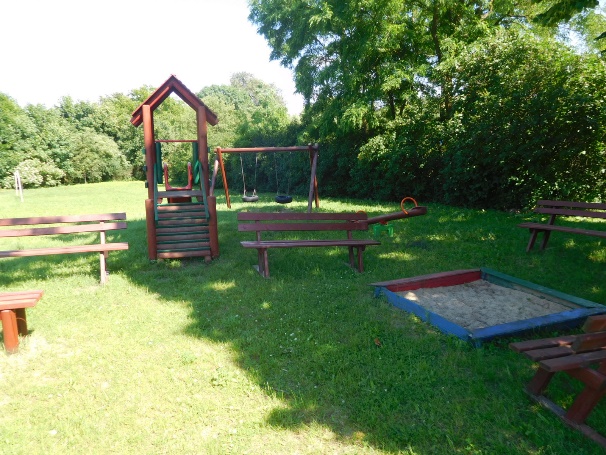 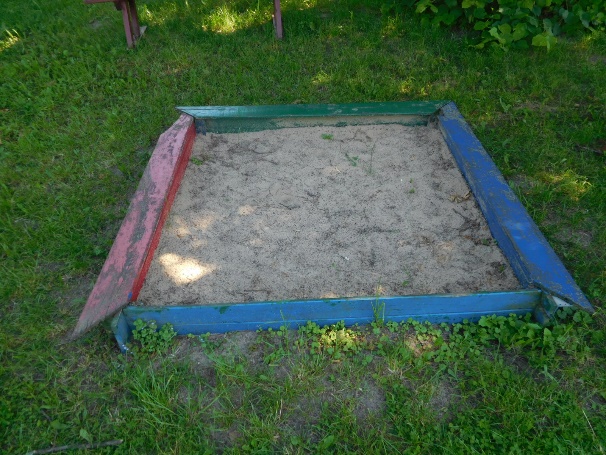 GręzinyStan techniczny średniNależy wymienić elementy drewniane.Dokumentacja fotograficzna: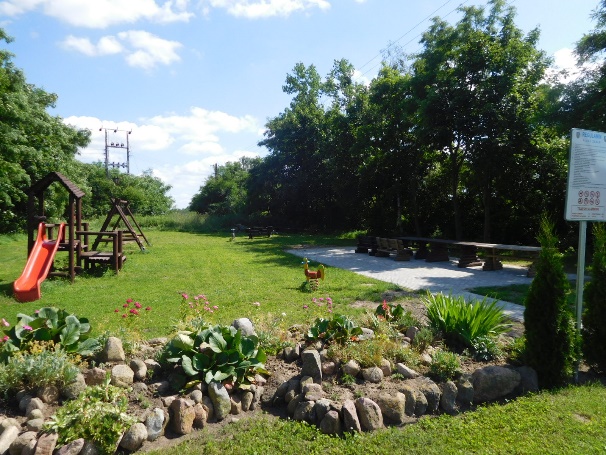 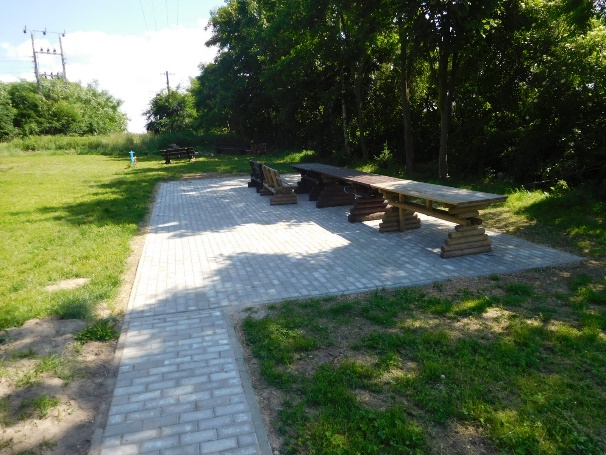 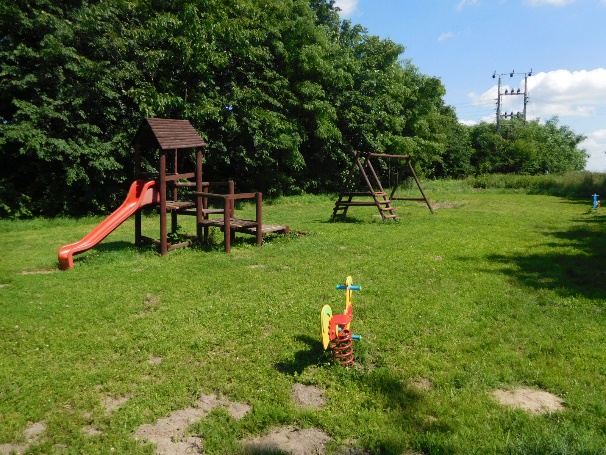 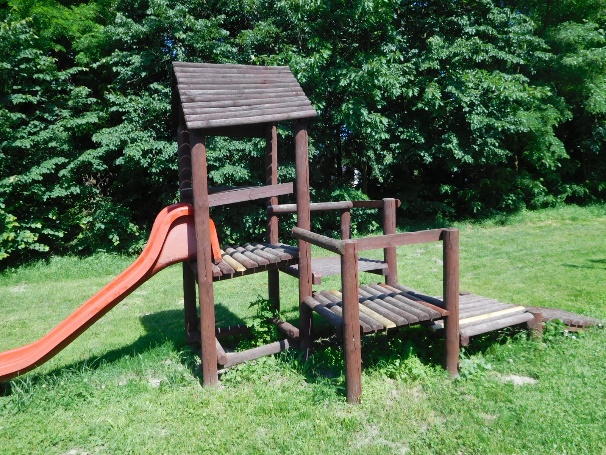 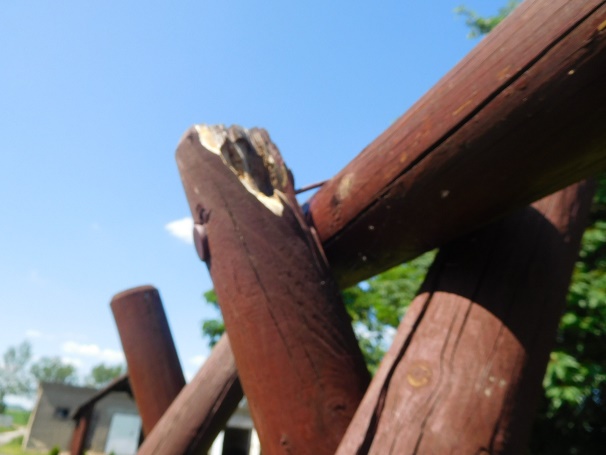 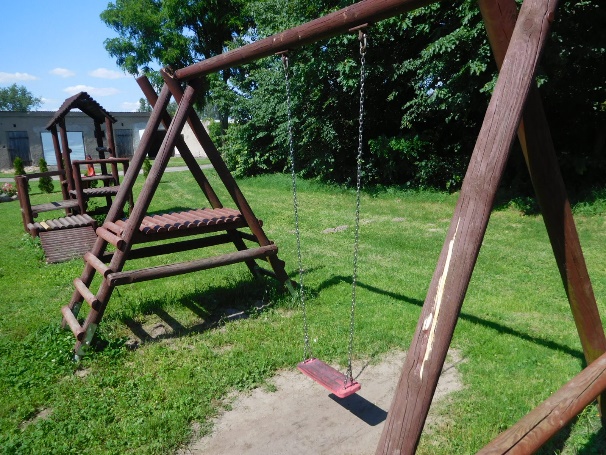 Gołańcz ul. KowalikaStan techniczny dobryDokumentacja fotograficzna: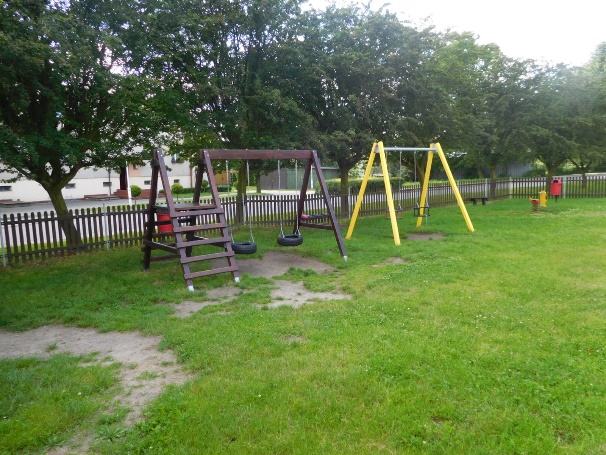 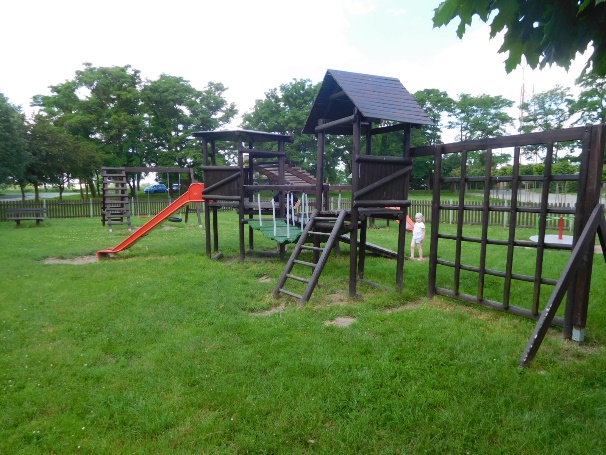 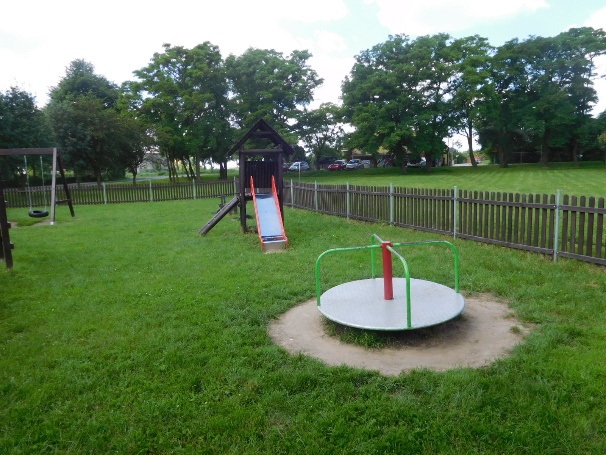 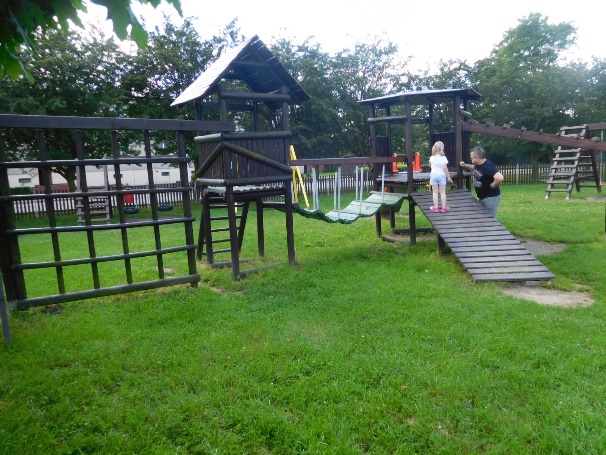 Gołańcz ul. Sportowa OrlikStan techniczny dobryNależy wymienić elementy drewnianeDokumentacja fotograficzna: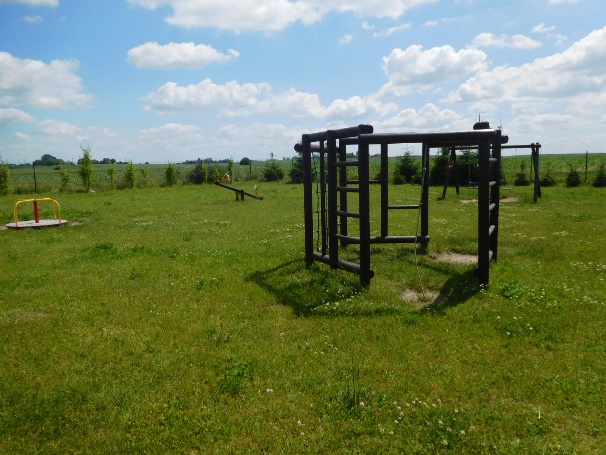 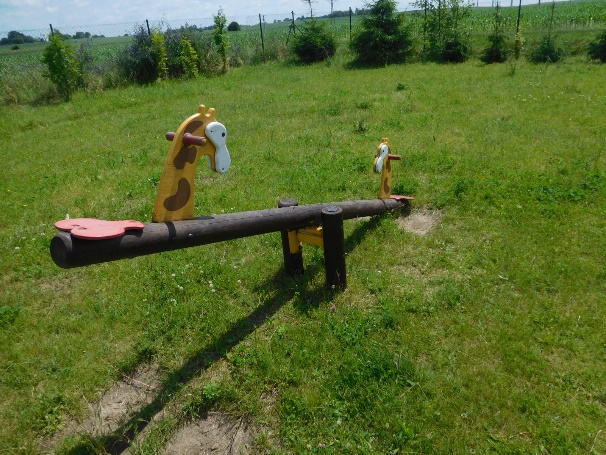 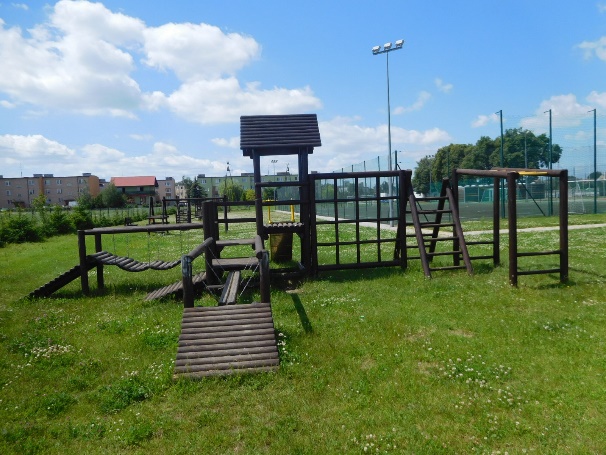 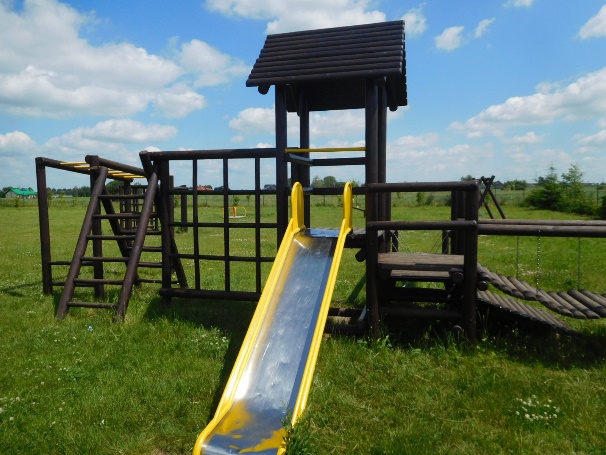 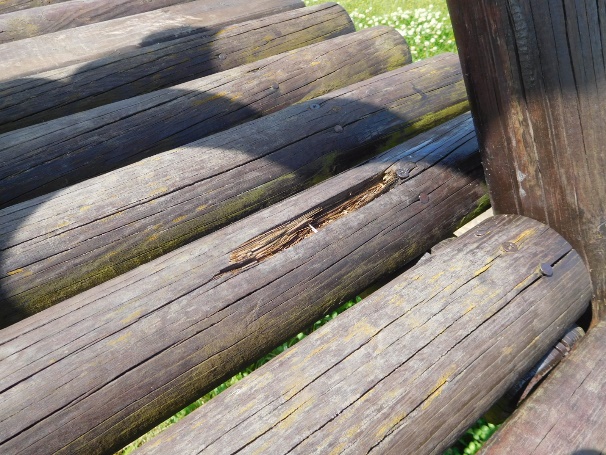 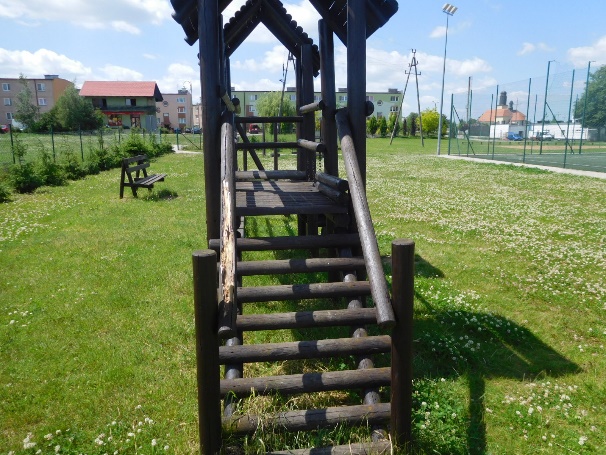 Gołańcz ul. OsadaStan techniczny dobryDokumentacja fotograficzna: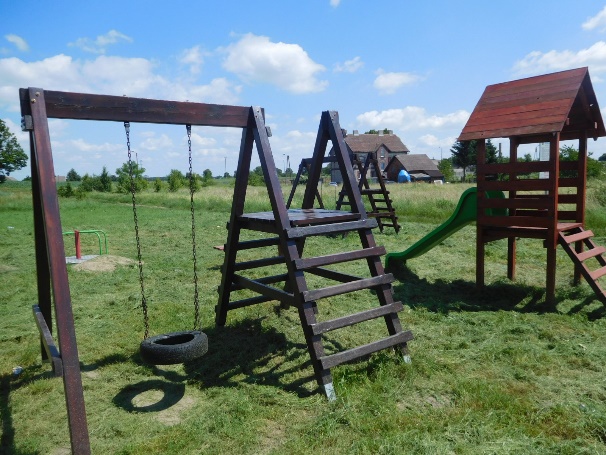 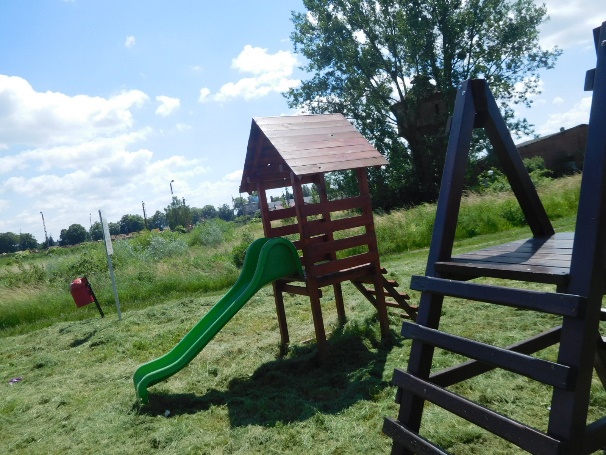 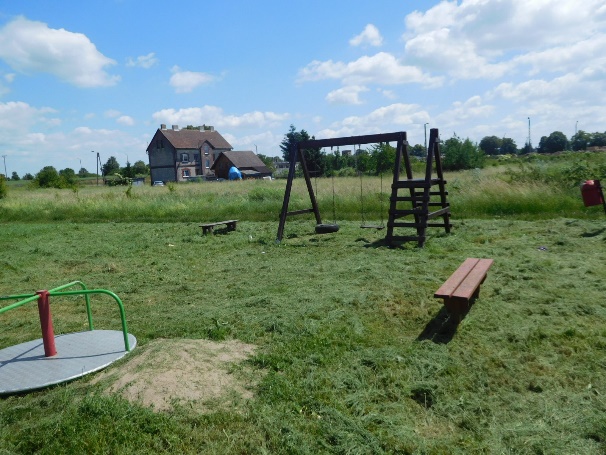 Gołańcz ul. Walki MłodychStan techniczny dobryDokumentacja fotograficzna: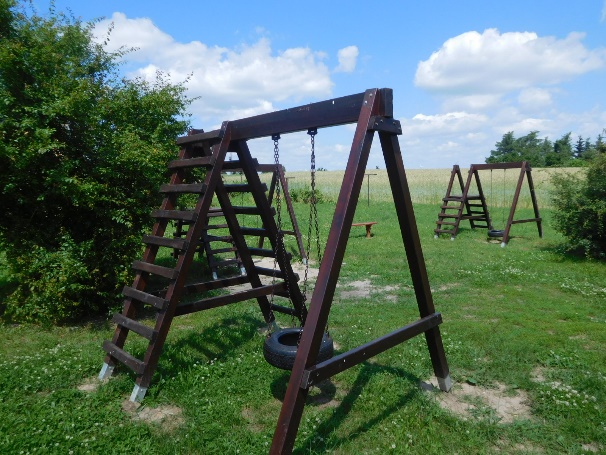 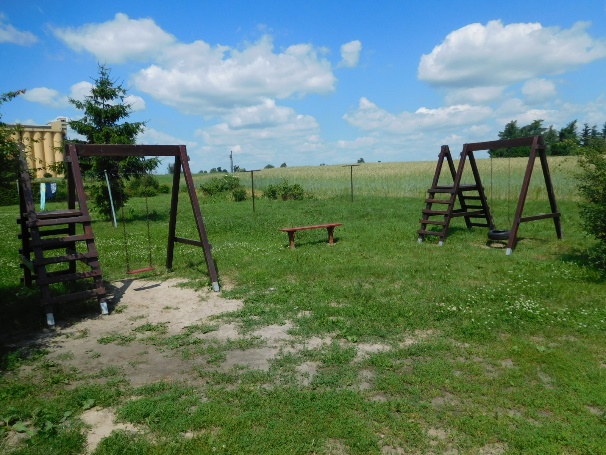 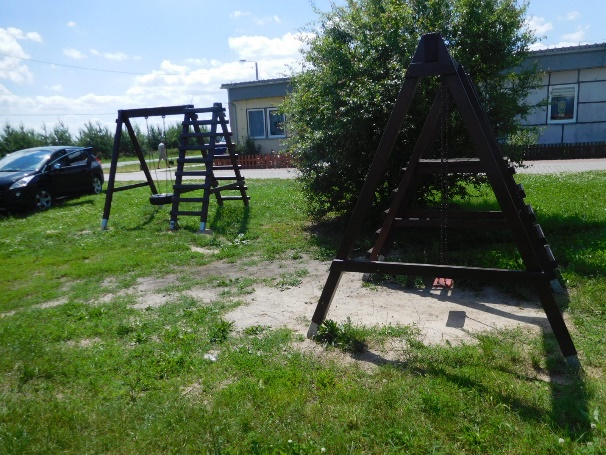 Gołańcz ul. ZamkowaStan techniczny bardzo dobryDokumentacja fotograficzna: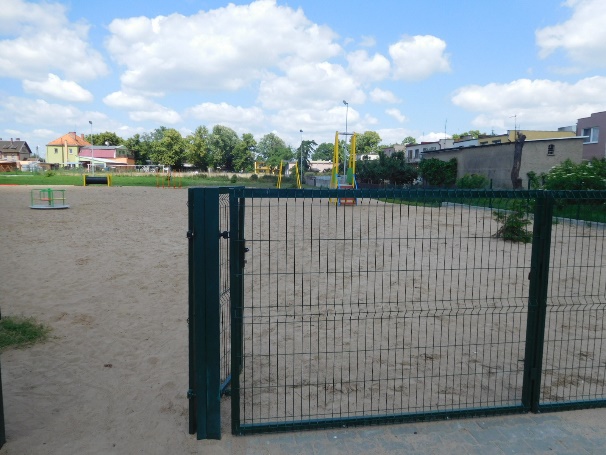 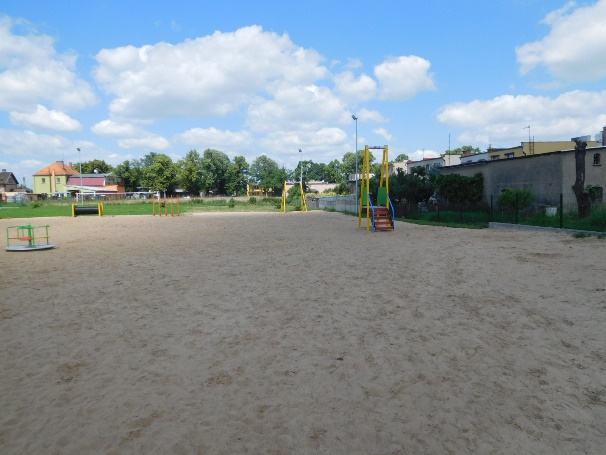 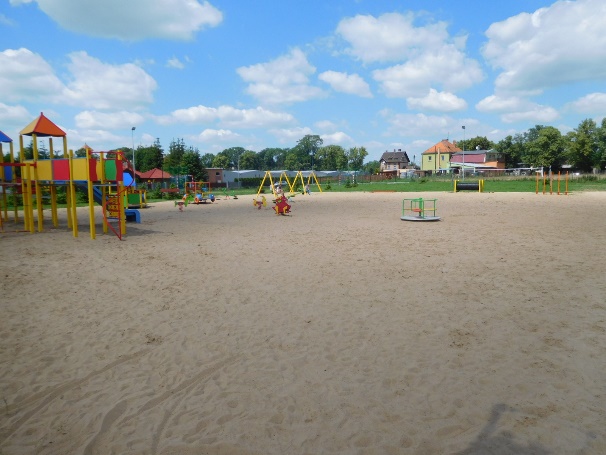 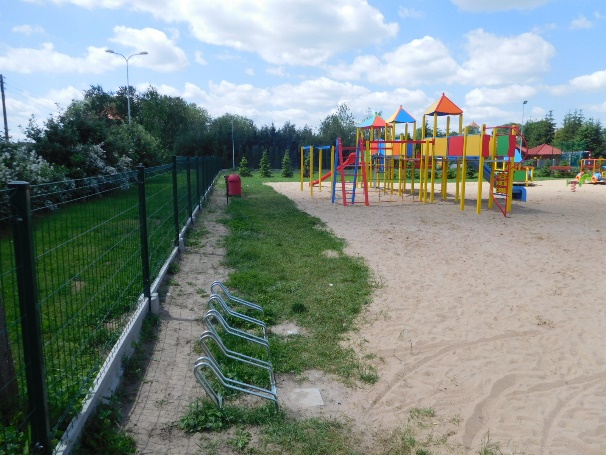 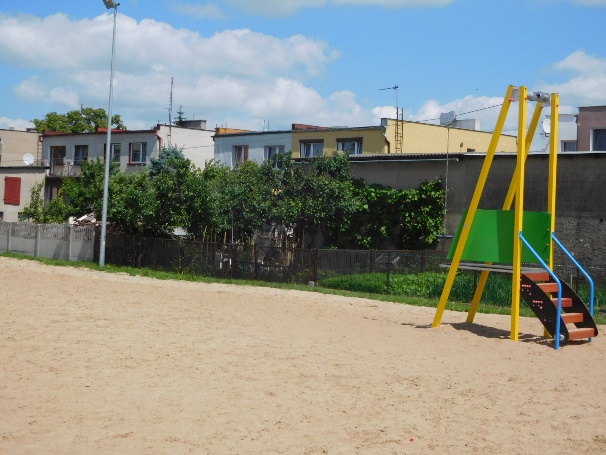 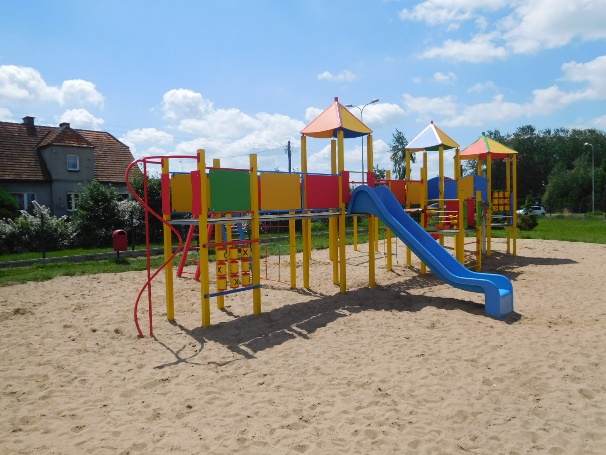 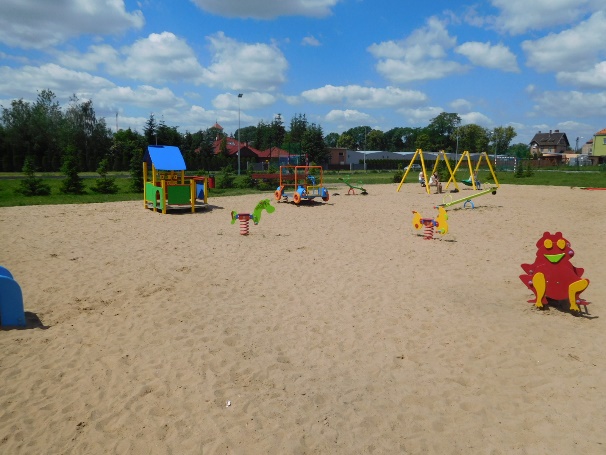 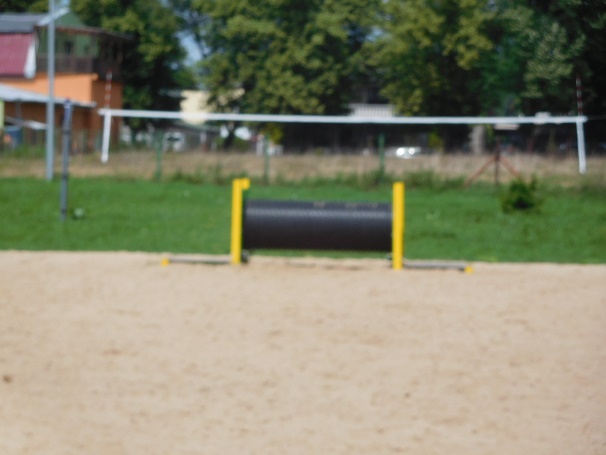 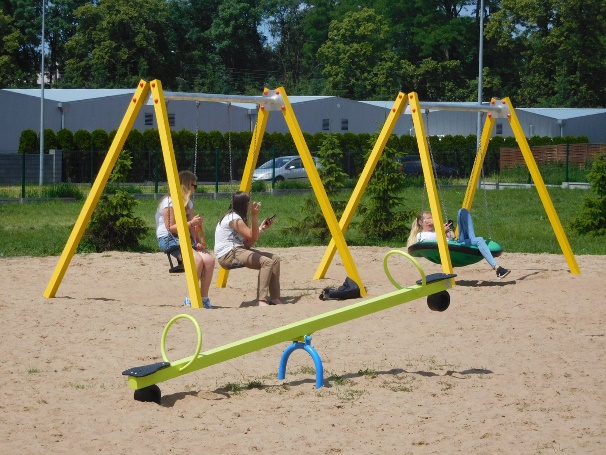 Reasumując jakość utrzymania (z małymi wyjątkami) placów zabaw znacznie się polepszyła. Place utrzymywane są w dobrym stanie, a ich funkcjonowanie nie zagraża niebezpieczeństwu. Przypominam jednocześnie o regularnym koszeniu trawy, impregnacji oraz wymianie elementów zniszczonych. 					Opracował:Karol Wolterref. ds. budownictwa i inwestycji19.06.2017 rok.